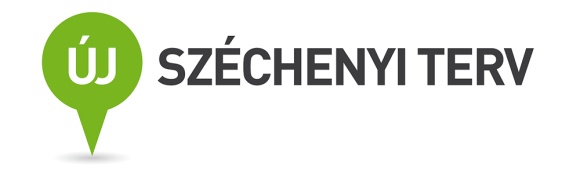 KÖZVETÍTŐI SZERZŐDÉSA GOP 4.1 INTÉZKEDÉSKERETÉBEN FINANSZÍROZOTTÚJ SZÉCHENYI HITEL PROGRAMVÉGREHAJTÁSÁRAAMELY LÉTREJÖTT2013._____________________NAPJÁNNEMZETI FEJLESZTÉSI ÜGYNÖKSÉGKÉPVISELETÉBEN ELJÁRÓMV-MAGYAR VÁLLALKOZÁSFINANSZÍROZÁSI ZRT.ÉS•KÖZÖTT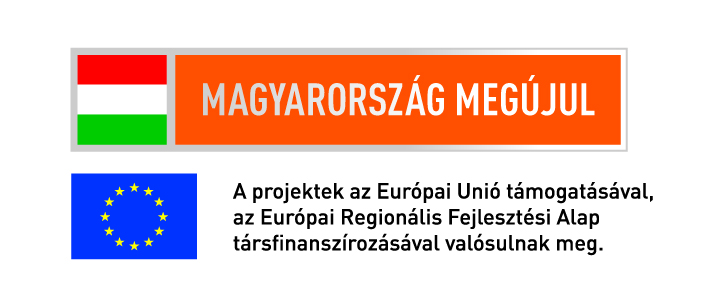 Tartalomjegyzék1.	Meghatározások és értelmező rendelkezések	21.1.	Fogalom-meghatározások	21.2.	Értelmező rendelkezések	62.	A Szerződés célja	73.	Hitelkondíciók	74.	A Társaság által nyújtott refinanszírozás	84.1.	A refinanszírozás mértéke	84.2.	A refinanszírozás módja	84.3.	A refinanszírozás kezdete	94.4.	A refinanszírozás folyamata	94.5.	A refinanszírozás korlátozása	104.6.	A refinanszírozás részleges visszatérítése	114.7.	A refinanszírozás lezárása	114.8.	Kamatelszámolás	124.9.	Tőketörlesztés elszámolása	125.	Kockázatviselés	135.1.	A Kockázatmegosztás mértéke, illetve elszámolása	135.2.	A Kockázatmegosztás feltételei és korlátai	136.	Díjazás	146.1.	A Refinanszírozási Kamat	146.2.	Késedelmi Kamat	146.3.	Kamatszámítás	156.4.	A Közvetítő díjazása	157.	Jogosulatlan forrásfelhasználás kezelése	157.1.	A jogosulatlanul felhasznált hitel Közvetítő általi visszakövetelése	157.2.	A jogosulatlanul felhasznált Hitel Közvetítő általi megtérítése	158.	A Közvetítő további kötelezettségei	168.1.	Nyilvántartások vezetése	168.2.	Adatszolgáltatás	168.3.	Minősítés	178.4.	Támogatástartalom igazolása	178.5.	Értékvesztések elszámolása	188.6.	Ellenőrzések tűrése	188.7.	Kommunikációs kötelezettségek	198.8.	Egyéb általános kötelezettségvállalások	209.	Kárfelelősség	2210.	A Közvetítő szavatossági nyilatkozatai	2210.1.	Jogi státusz	2210.2.	Érvényes kötelezettségvállalások	2210.3.	Jogszabályoknak való megfelelés	2310.4.	A Szerződés aláírása	2310.5.	Megfelelő Felhatalmazás	2310.6.	Felszámolás	2310.7.	Szerződésszegés	2310.8.	Peres ügyek	2310.9.	Pénzmosás elleni védelem	2310.10.	Felmondási Esemény	2410.11.	Írásos információ és előrejelzések	2410.12.	Érvényesség	2411.	A Társaság szavatossági nyilatkozatai	2411.1.	Jogi státusz	2411.2.	Érvényes kötelezettségvállalások	2411.3.	Megfelelő Felhatalmazás	2412.	Felmondási események	2512.1.	Kötelezettségek megszegése	2512.2.	Szerződés megszegése	2512.3.	Hamis Nyilatkozattétel	2512.4.	Szerződésszegő forráslehívás	2512.5.	Fizetésképtelenség vagy Átütemezés	2512.6.	Végrehajtás vagy Lefoglalás	2612.7.	Lényeges Hátrányos Változás	2612.8.	Portfolió romlása	2613.	A Szerződés megszüntetése	2614.	Titoktartás	2715.	Összeférhetetlenség	2816.	Változás a Felek személyében	2916.1.	Jogutódok és engedményesek	2916.2.	A Közvetítő jogutódlással történő megszűnése	2916.3.	A Társaság forráskezelői státuszának megszűnése	2917.	Példányok	3018.	Módosítás	3019.	Partnerlimit	3120.	A Programszámla	3121.	Értesítések	3121.1.	Írásbeliség	3121.2.	Értesítési adatok	3221.3.	Hatályosulás	3222.	Nyelv	3323.	Irányadó jog és szabályzatok	3324.	Részleges érvénytelenség	3325.	Jogérvényesítés	3326.	Hatálybalépés	331 sz. melléklet	34Termékleírás	342. melléklet	42Lebonyolítási Eljárásrend – Napi kétkörös	423. melléklet	56Veszteségmegosztási kérelem	564. melléklet	58Veszteségmegosztás visszaigazolása	585. melléklet	59Adatszolgáltatás	596. melléklet	60Támogatástartalom igazolás mintalap	607. melléklet	61Hitelminősítési szabályok	618. melléklet	63	Kommunikációs alapkövetelmények………………………………………………...639. melléklet	66Formanyomtatvány igénybe vett de minimis támogatásokról	66Aláírások	68A JELEN SZERZŐDÉS 2013.______________ napján jött létre a Nemzeti Fejlesztési Ügynökség, mint támogatást nyújtó irányító hatóság (az „Irányító Hatóság”) képviseletében eljáró MV-Magyar Vállalkozásfinanszírozási Zrt. (székhelye: 1074 Budapest, Dohány utca 12., cégjegyzékszáma: 01-10-045690) mint forráskezelő szervezet (a „Társaság”); és (székhelye: , nyilvántartási-/cégjegyzékszáma: ) mint közvetítő (a „Közvetítő”) között.ELŐZMÉNYEKAz Európai Unió Tanácsa a kibővült Európai Unióban mind regionális szinten, mind az egyes tagállamok között megnövekedett gazdasági, társadalmi és területi egyenlőtlenségek mérséklése céljából erősíteni kívánja a konvergenciát, a versenyképességet és a foglalkoztatást célzó intézkedéseket az egész Közösségben. A kohéziós politika keretében a támogatást nyújtó eszköz az Európai Regionális Fejlesztési Alap (ERFA). A többéves Program keretében az Európai Unió és a Magyar Állam a piaci szereplők közreműködésével kíván a mikro-, kis- és középvállalkozások számára jobb finanszírozáshoz való hozzáférést biztosítani. A Tanács 1083/2006/EK rendelete 44. cikkének alkalmazása szempontjából:(i)	az Irányító Hatóság a Társaság, mint holdingalap kezelő közreműködésével végrehajtandó műveletek finanszírozása céljából forrást biztosít a Társaságnak a Kedvezményezettek, mint végső címzettek javára; (ii)	a Társaság a nyilvános pályázat során kiválasztott piaci szereplők közvetítésével juttatja el az Irányító Hatóság által nyújtott támogatást a Kedvezményezettek számára;(iii)	a Társaság olyan, a magyar jog szerint alapított pénzügyi vállalkozás, amelynek alapítását és működését a Pénzügyi Szervezetek Állami Felügyelete engedélyezte, és amelyet a 2007–2013 programozási időszakban az Európai Regionális Fejlesztési Alapból, az Európai Szociális Alapból és a Kohéziós Alapból származó támogatások felhasználásának rendjéről szóló 4/2011. (I. 28.)  Korm. rendelet forráskezelő szervezetként kizárólagos joggal kijelölte a Programmal kapcsolatos feladatok végrehajtására;(iv)	a Bizottság 1828/2006/EK rendeletének 44. cikkében foglaltakra figyelemmel az Irányító Hatóság és a Társaság Programmal kapcsolatos feladatok végrehajtására finanszírozási szerződést kötött egymással.A Társaság a Program részét képező Új Széchenyi Hitelprogram („ÚSZH Program”) végrehajtásában részt vevő egyes piaci szereplők pályázat (a „Pályázat”) keretében történő kiválasztására, 2013. október 3. napján módosított pályázati felhívást („Pályázati Felhívás”) tett közzé.A Pályázat során a Közvetítő kiválasztásra került, amelyre tekintettel – a Bizottság 1828/2006/EK rendeletének 43. cikkében foglaltak szem előtt tartásával – a Társaság és a Közvetítő jelen Szerződés keretében kívánják a ÚSZH Hitelprogram végrehajtásával kapcsolatos együttműködésük részleteit, illetve a Közvetítőnek az ÚSZH Hitelprogram végrehajtásával kapcsolatos jogait és kötelezettségeit rögzíteni. Abban az esetben, amennyiben a Közvetítő jelen Szerződés aláírását megelőzően az ÚSZH Hitelprogram tekintetében a Társasággal Közvetítői Szerződést írt alá, úgy jelen Szerződés teljes egészében a korábban megkötött közvetítői szerződés helyébe lép. Jelen Szerződés megkötése során a Társaság, mint a Program végrehajtásáért felelős Irányító Hatóság (NFÜ) képviselője jár el.A FELEK A KÖVETKEZŐKBEN ÁLLAPODNAK MEG:Meghatározások és értelmező rendelkezésekFogalom-meghatározásokAdatszolgáltatási tesztelés: a Társaság és a Közvetítő között az éles verzióban történő adatszolgáltatást megelőző, tesztadatokkal végrehajtott kommunikációs rendszer-próbaüzem. Beruházás: Tevékenységbővítés; immateriális javak és tárgyi eszközök vásárlása, létesítése, felújítása és/vagy korszerűsítése; továbbá új gépek, berendezések vásárlása, kapacitásbővítés és egyéb hasonló fejlesztések.Beruházási hitel: olyan éven túli lejáratú hitel, amely saját forrás igénybevétele mellett alkalmas Beruházás finanszírozására. Bizottság 1828/2006/EK rendelete: az Európai Regionális Fejlesztési Alapra, az Európai Szociális Alapra és a Kohéziós Alapra vonatkozó általános rendelkezések megállapításáról szóló 1083/2006/EK tanácsi rendelet, valamint az Európai Regionális Fejlesztési Alapról szóló 1080/2006/EK európai parlamenti és tanácsi rendelet végrehajtására vonatkozó szabályok meghatározásáról szóló, a Bizottság 1828/2006/EK rendelete (2006. december 8.).Bizottság 1998/2006/EK rendelete: a Bizottságnak az EK Szerződés 87. és 88. cikkének a csekély összegű támogatásokra való alkalmazásáról szóló 2006. december 15-i, 1998/2006/EK számú rendelete.Bizottság 800/2008/EK rendelete: A Bizottság 2008. augusztus 6-i 800/2008/EK rendelete a Szerződés 87. és 88. cikke alkalmazásában a támogatások bizonyos fajtáinak a közös piaccal összeegyeztethetőnek nyilvánításáról (általános csoportmentességi rendelet). De minimis támogatás: olyan támogatás, amely a Bizottság 1998/2006/EK rendelete, illetve az egyéb vonatkozó közösségi rendelkezések szerint csekély összegűnek minősül. EK Szerződés: az Európai Közösséget létrehozó SzerződésElőfinanszírozás: a Társaság által a Közvetítő részére biztosított  hitelrefinanszírozás.Előfinanszírozási egység: a Társaság által a Közvetítő cégszerűen aláirt írásbeli kérelmére, a Közvetítő Partnerlimitjének terhére nyújtott, a Közvetítő által az ÚSZH (GOP) Hitelprogram keretében kihelyezett Hitelek fedezetét szolgáló, egy adott kérelem tekintetében kiutalt összeg. A Közvetítő által lehívott Előfinanszírozási egység összege a Társaság előzetes vizsgálata és elbírálása függvényében a jelen Szerződés 10.1.a. és 10.1.b. pontjában meghatározott jogi státuszú közvetítők esetében maximum 200 millió Ft lehet alkalmanként, a jelen Szerződés 10.1.c. pontjaiban meghatározott jogi státuszú közvetítők esetében maximum 500 millió Ft lehet alkalmanként, de egyik esetben sem haladhatja meg a Társaság által meghatározott közvetítői Partnerlimitet. A 200 millió Ft összeget meghaladó Előfinanszírozás igénylése esetén a Társaság kiemelten vizsgálja a jelen Szerződésnek való megfelelést.Elszámolási Tőkeszámla: a Közvetítő által jelen Szerződés aláírását követően megnyitott olyan pénzforgalmi bankszámla, amelyen az ÚSZH (GOP) Hitelprogrammal kapcsolatos, a Társaság és a Közvetítő közötti pénzügyi műveletek (jóváírások és terhelések) lebonyolításra kerülnek és amely kizárólag arra szolgál, hogy (A) fogadja (i) a Társaság által rendelkezésére bocsátott Előfinanszírozási egységeket, (ii) a Közvetítő által az ÚSZH (GOP) Hitelprogram keretében kihelyezett Hitelek tőketörlesztő-részleteit, (iii) a számlavezető bank által jóváírt betéti kamatokat, (iv) a Jogosulatlan forrás-felhasználási esetek miatt esetlegesen esedékes tőketörlesztést és kamatokat, (v) a követelésbehajtásból származó bevételeket, (vi) a banki költségek Közvetítő általi jóváírását, illetve (vii) téves könyvelések jóváírása, továbbá (B) terhelődjön (i) az ÚSZH (GOP) Hitelprogram keretében kihelyezett Hitelekkel, (ii) a Közvetítő Társaság részére teljesítendő mindennemű kötelezettségével, ide értve a Közvetítő által fel nem használt Előfinanszírozási egység részét is , (iii) a számlavezető bank felé fizetendő díjakkal, illetve (iv) téves könyvelések terhelésével.A jelen Szerződés 10.1.c. pontjában meghatározott jogi státuszú Közvetítők, a refinanszírozás mértékének megváltozása miatt jelen Szerződés aláírását követően haladéktalanul kötelesek giro képes pénzforgalmi bankszámlát nyitni, és a számlanyitásról a Társaságot a számlavezető megnevezésével és a számlaszám pontos feltüntetésével írásban tájékoztatni.Felmondási Esemény: a 12. (Felmondási Események) szakaszban meghatározott bármilyen esemény.Fél/Felek: a jelen Szerződést aláíró személy/személyek.Forráslimit: a Pályázati Felhívásban meghirdetett rendelkezésre álló ÚSZH (GOP) Hitel-keret 20%-a.Forgóeszköz: olyan, gazdasági tevékenység elindításához, Tevékenységbővítéshez, Beruházáshoz vagy meglévő tevékenység fejlesztéséhez, erősítéséhez kapcsolódó eszközök, amelyek egy termelési ciklus során elhasználódnak, vagy értékük teljes egészében az előállított új termék részévé válik.Forgóeszközhitel: Forgóeszköz finanszírozására szolgáló Hitel, ide nem értve a folyószámlahitelt.GOP 4 Prioritás: a Gazdaságfejlesztési Operatív Program 4. prioritása.GOP 4.1 Intézkedés: a Gazdaságfejlesztési Operatív Program 4.1 intézkedése.Hitel: az ÚSZH (GOP) Hitelprogram szerint a Kedvezményezetteknek nyújtott hitel, mint visszatérítendő támogatás.Hitelszerződés: a Kedvezményezett és a Közvetítő között létrejött hitelszerződés, amely tartalmazza az ÚSZH (GOP) Hitelprogram szerinti támogatás nyújtásának és felhasználásának részletes szabályait.Hpt.: a hitelintézetekről és pénzügyi vállalkozásokról szóló 1996. évi CXII. törvény.IT rendszer: a Társaság által üzemeltetett, a Közvetítő adatszolgáltatására épülő számítástechnikai nyilvántartási rendszer.Jogosulatlan forrásfelhasználás vagy Jogosulatlan forrás-felhasználású ügylet: a Kedvezményezett jogszabályban vagy a Hitelszerződésben előírt kötelezettségeinek a Kedvezményezett által történő megszegése, továbbá a Közvetítő a jogszabályban vagy a jelen Szerződésben előírt kötelezettségeinek a Közvetítő által történő megszegése, amelynek eredményeképpen az Európai Unió, illetve Magyarország pénzügyi érdekei sérülnek vagy sérülhetnek. Jogosulatlan forrás-felhasználású ügyletnek minősül a jelen Szerződés hatálybalépését megelőzően a korábban szabálytalan ügyletnek minősített ügylet. Önmagában nem minősül jogosulatlan forrásfelhasználásnak, amennyiben a Kedvezményezett a Hitelszerződésből eredő fizetési kötelezettségének nem tesz eleget.Kedvezményezett: az ÚSZH (GOP) Hitelprogram szerint támogatásra jogosult Mikro-, Kis- és Középvállalkozás, amely Magyarországon székhellyel, vagy az Európai Gazdasági Térség területén székhellyel és Magyarországon fiókteleppel rendelkező jogi személyiségű, jogi személyiség nélküli gazdasági társaság, egyéni vállalkozó, vagy szövetkezet. Késedelmes Portfolió Arány: a Közvetítő tárgy hónap végi portfolió minősítési adatai alapján a „D” (kétes) és „E” (rossz) minősítésű követelésekhez kapcsolódó aktuális tőkeköveteléseknek a teljes portfolió aktuális tőkeköveteléséhez viszonyított aránya.Késedelmi Kamat: a Ptk. 301. § (3) bekezdésében meghatározott mértékű késedelmi kamat.Kisvállalkozás: a Bizottság 800/2008/EK rendelet 1.sz. mellékletének 2. cikkely (2) bekezdésében meghatározottak szerint kisvállalkozásnak minősülő jogalanyok.KMOP: Közép-Magyarországi Operatív Program.Középvállalkozás: a Bizottság 800/2008/EK rendelet 1.sz. mellékletének 2. cikkelyben meghatározottak szerint kkv-nek minősülő jogalanyok, amelyek nem minősülnek Mikró-, vagy Kisvállalkozásnak.Lebonyolítási Eljárásrend: Az ÚSZH (GOP) Hitelprogram kapcsán a Közvetítők részére összeállított eljárásrend, amely jelen Szerződés 2. sz. mellékletét képezi.Lényeges Hátrányos Hatás: valamely olyan esemény vagy körülmény hatása, amely lényegesen hátrányosan érinti a Közvetítő azon képességét, hogy a jelen Szerződés alapján fennálló kötelezettségeit teljesíteni tudja.Mikrovállalkozások: a Bizottság 800/2008/EK rendelet 1. sz. mellékletének 2. cikkely (3) bekezdésében meghatározottak szerint mikrovállalkozásnak minősülő jogalanyok.Program: a Társaság által kidolgozott és az Irányító Hatóság által jóváhagyott valamennyi olyan program, amelynek célja a GOP 4.1 Intézkedés, illetve a KMOP 1.3.1 Konstrukció végrehajtása.Projekt: az ÚSZH (GOP) Hitelprogram keretén belül Támogatásban részesített Kedvezményezett által megvalósítandó Beruházás.Ptk.: Polgári Törvénykönyvéről szóló, többször módosított, 1959. évi IV. törvény, a mindenkori módosításainak megfelelően, ideértve a később ennek helyébe lépő törvényt vagy törvényeket is.Refinanszírozási Kamat: a Refinanszírozási Kamatláb alkalmazásával kiszámított kamatösszeg, amelyet a folyósított Előfinanszírozások után a Társaság a 6.1 (a) pontban meghatározottak szerint szed be a Közvetítőtől.Refinanszírozási Kamatláb: 0,4% éves kamatlábTanács 1083/2006/EK rendelete: a Tanácsnak az Európai Regionális Fejlesztési Alapra, az Európai Szociális Alapra és a Kohéziós Alapra vonatkozó általános rendelkezések megállapításáról és az 1260/1999/EK rendelet hatályon kívül helyezéséről szóló 1083/2006/EK rendelete (2006. július 11.).Támogatás: az ÚSZH (GOP) Hitelprogram keretében a Közvetítő közreműködésével a Kedvezményezetteknek de minimis támogatásként juttatott/nyújtott Hitel. Támogatás visszafizetés: a Közvetítő által az ÚSZH (GOP) Hitelprogram keretében, a Kedvezményezett részére nyújtott Hitel tőketörlesztésének a Társaság által megadott számlára való visszautalása.Tevékenységbővítés: (i) készletek bővítése, (ii) tevékenységbővítéshez kapcsolódó új munkaerő alkalmazása, (iii) a nyújtott szolgáltatások, termelés, előállítás bővítése, (iv) technológiakorszerűsítés (új, illetve 3 évnél nem régebbi eszköz beszerzése), (v) meglévő üzleti infrastruktúra bővítése (pl. új üzlethelység, iroda, raktár, új eszközök beállítása, stb.), (vi) új partnerrel (szállító/vevő) való együttműködés, (vii) új termék kialakítása, (viii) új földrajzi területen végrehajtott piacbővítés, (ix) új gazdasági tevékenység beindítása, (x) beruházás végrehajtása.ÚSZH (GOP) Hitel-keret: a GOP 4.1 Intézkedésen belül finanszírozott ÚSZH (GOP) Hitelprogramon belül rendelkezésre álló forrás.ÚSZH (GOP) Hitelprogram: a GOP 4.1 Intézkedésen belül megvalósított olyan program, amelynek célja a hagyományos banki módszerekkel nem, vagy nem a megfelelő mértékben finanszírozható, de hitelképes Mikro-, Kis- és Középvállalkozások számára hitel biztosítása a ÚSZH (GOP) Hitel-keret felhasználásával.ÚSZH (GOP) Programszámla: a Magyar Államkincstár által az Irányító Hatóság mint számlajogosult javára vezetett, az ÚSZH (GOP) Hitelprogram finanszírozására szolgáló, elkülönített (jelen Szerződés 20. szakaszában meghatározott) pénzforgalmi számla, amely felett az Irányító Hatóság a Társaságnak rendelkezési jogot biztosít. 	Ügyleti Kamat: a Ptk. 232. § (3) bekezdése szerinti kamat.Értelmező rendelkezésekAz Irányító Hatóságra, a Társaságra és a Közvetítőre történő utalásokat e személyekre, ezek jogutódjaira, engedményeseire, illetve a bármilyen más jogcímen az e személyek helyébe lépő, illetve ezeket helyettesítő személyekre való utalásokként kell értelmezni.A jelen Szerződés eltérő rendelkezésének hiányában a Szerződésben használt meghatározások a Tanács 1083/2006/EK rendeletében, a Bizottság 1828/2006/EK rendeletében és a vonatkozó magyar jogszabályokban foglaltak szerint értelmezendők.A jelen Szerződés eltérő rendelkezése hiányában a Szerződésre való hivatkozás a Szerződés bármely, a jelen Szerződés rendelkezéseivel összhangban lévő módosításait is magában foglalja.Kivéve, ha a szövegkörnyezetből más következik, jelen Szerződésben az alábbi hivatkozások a következőképpen értelmezendők:a fejezetekre, szakaszokra, bekezdésekre és mellékletekre való hivatkozások a jelen Szerződés fejezeteire, szakaszaira, bekezdéseire és mellékleteire való hivatkozást jelentik;a "módosítás" módosítást (kiegészítést), módosításokkal való egységes szerkezetbe foglalást, egy korábban megszüntetett (hatályon kívül helyezett) okirat hatályba léptetését, egy szerződés vagy tartozás jogcímének megváltoztatását, jogról való lemondást, tartozás elengedését vagy e joghatást kiváltó egyéb aktust is jelent, és a módosít kifejezés ennek megfelelően értelmezendő;az "értesítés" értesítést, felszólítást, utasítást, kérést vagy egyéb közlést is jelent; ésegy fennálló Felmondási Esemény minden olyan Felmondási Eseményt is magában foglal, amelynek orvoslására nem került sor és amellyel kapcsolatban a jogérvényesítésről nem mondtak le.A Szerződés céljaA jelen Szerződés célja, hogy a kereskedelmi banki módszerekkel nem, vagy nem kellő mértékben finanszírozható, de hitelképes magyarországi székhelyű, illetve az Európai Gazdasági Térség területén székhellyel és a Magyarország területén fiókteleppel rendelkező Mikro-, Kis- és Középvállalkozások számára a GOP 4. Prioritás keretében a Közvetítő bevonásával Hitelt biztosítson. A Társaság által képviselt Irányító Hatóság a Közvetítőt a jelen Szerződésben foglalt feltételekkel az ÚSZH (GOP) Hitelprogram végrehajtásába bevonja, amire tekintettel a Közvetítő a Társaság által részben refinanszírozott – az alábbiakban meghatározott kondíciókkal rendelkező – Hiteleket eljuttatja a Kedvezményezettekhez (a hitelkérelmeket befogadja, elbírálja, a Hitelszerződéseket megköti, a Hiteleket folyósítja, illetve a hitelszámlákat kezeli a saját szabályzatai alapján).A Közvetítő kijelenti, hogy a jelen Szerződésben foglalt feltételekkel a ÚSZH (GOP) Hitelprogram végrehajtásában részt kíván venni.HitelkondíciókJelen Szerződés 1. sz. mellékletei (Termékleírás) tartalmazza az ÚSZH (GOP) Hitelprogram keretében Támogatásban részesíthető Kedvezményezettek körét;a Támogatásból kizártak körét;a Támogatásban részesíthető Projekteket;a Támogatásból kizárt Projekteket;az ÚSZH (GOP) Hitelprogram keretében a Közvetítő által folyósított Hitelek kondícióit; illetveaz ÚSZH (GOP) Hitelprogram keretében nyújtott Támogatás legfontosabb jellemzőit. A Társaság által nyújtott refinanszírozásA refinanszírozás mértékeAz ÚSZH (GOP) Hitelprogram keretében a jelen Szerződés 10.1.a. és 10.1.b. pontban meghatározott jogi státuszú Közvetítők által kihelyezett Hitelek teljes összegét, azaz 100%-át a Társaság refinanszírozza a Közvetítő számára. A refinanszírozás aránya a Program végrehajtásának tapasztalataira tekintettel a 18.(c) pontban foglaltak szerint módosítható. Az ÚSZH (GOP) Hitelprogram keretében a jelen Szerződés 10.1.c. pontjában meghatározott jogi státuszú Közvetítők által kihelyezett Hitelek 75%-át a Társaság refinanszírozza a Közvetítő számára. A refinanszírozás aránya a Program végrehajtásának tapasztalataira tekintettel a 18.(c) pontban foglaltak szerint módosítható. A Közvetítő által kihelyezett Hitelek Társaság által nem refinanszírozott részét a Közvetítő saját forrásból köteles biztosítani. E tekintetben saját forrásnak minősül minden olyan forrás, amely nem a Társaságtól származik, ideértve az államháztartás alrendszereiből származó egyéb forrásokat is.A Közvetítő által az ÚSZH (GOP) Hitelprogram keretében kihelyezett Hitelek kockázatát a Közvetítő és a Társaság a jelen Szerződés 5. pontjában foglaltak szerint viseli.A refinanszírozás módja 	Jelen Szerződés időtartama alatt a Közvetítő és az ÚSZH (GOP) Hitelprogramban résztvevő többi közvetítő által együttesen igénybe vehető refinanszírozási forrás mértéke a ÚSZH (GOP) Hitel-keret mindenkori összegéhez igazodik, miszerint(i)	a Közvetítő, illetve az ÚSZH (GOP) Hitelprogramban résztvevő többi közvetítő e forrást a refinanszírozható hitelkihelyezéseik alapján, a megelőzés elve szerint jogosult igénybe venni, azzal, hogy (ii)	minden Közvetítő legfeljebb az ÚSZH (GOP) Hitel-keret mindenkori összegének 20%-át veheti igénybe, kivéve, amennyiben a Társaság a Közvetítő számára írásbeli hozzájárulásával lehetővé teszi a Forráslimit átlépését. A refinanszírozás kezdete(a)	Jelen Szerződés aláírását követően a Közvetítő – azt követően, hogy eleget tesz az Adatszolgáltás tesztelési kötelezettségének - haladéktalanul megnyitja az Elszámolási Tőkeszámlát, majd, az első Hitelszerződés megkötését megelőzően megküldi a Társaságnak az első Előfinanszírozási egység igénylését.(b)	A Társaság az Elszámolási Tőkeszámla megnyitásának Közvetítő általi igazolását, az Adatszolgáltatási tesztelés eredményességéről szóló írásbeli értesítés kézhezvételét követően válik jogosulttá a Társaságnak az első Előfinanszírozási egység igénylését megküldeni. A Társaság a Közvetítő jogszerű Előfinanszírozás igénylésének kézhezvételét követő 8 munkanapon belül átutalja az ÚSZH (GOP) Programszámláról az Elszámolási Tőkeszámlára a Közvetítő által jelen Szerződéssel összhangban lehívott első Előfinanszírozási egységet.A refinanszírozás folyamata(a)	A Közvetítő havonta, legkésőbb a tárgy hónapot követő hónap 10. naptári napjáig köteles a Társaság IT rendszere felé a számlamozgásokat jogcímenként összesítő banki egyenleg-kimutatást küldeni az Elszámolási Tőkeszámlán történt pénzmozgásokról. A Társaság a saját nyilvántartása szerint és az Elszámolási Tőkeszámla forgalma alapján folyamatosan figyelemmel kíséri a Közvetítő tevékenységét és üzleti aktivitását.(b)	Amennyiben az Elszámolási Tőkeszámlának a Közvetítő által hivatalosan befogadott, elbírálás alatt álló hitelkérelmek, és a már aláírt Hitelszerződések értékével csökkentett egyenlege nem éri el a Közvetítő rendelkezésére bocsátott Előfinanszírozás összegének 20%-át, a Közvetítő – a 4.5 pontban foglalt megszorításokkal – a Társaság felé írásban, a vonatkozó bizonylatok megküldése mellett jogosult újabb Előfinanszírozást igényelni a Társaságtól.(c)	Amennyiben a jelen Szerződés 10.1.c. pontjában meghatározott jogi státuszú Közvetítő Előfinanszírozási-egység igényléssel kíván élni köteles azzal egyidejűleg az általa igénybe vehető refinanszírozás mértékének megfelelő, saját forrásból biztosított társfinanszírozást az Elszámolási Tőkeszámlára átutalni és ennek megtörténtéről a Társaságot a számlakivonat vagy egyéb vonatkozó bizonylat megküldésével értesíteni. (d)	A Közvetítő az Előfinanszírozás igénylését az adott hét kedd 17:00 óráig köteles a Társaság felé írásban jelezni annak érdekében, hogy az Előfinanszírozás igénylés az adott héten szabályszerűen megküldöttnek minősüljön. Az adott héten kedd 17:00 órát követően a Társaságnak megküldött Előfinanszírozás igénylések a következő hét hétfőn megküldöttnek minősülnek. (e)	A Társaság haladéktalanul megvizsgálja a Közvetítő Előfinanszírozás igénylését - adott esetben ideértve a jelen 4.4 (c) pontban foglalt követelmény teljesülését - és  8 munkanapon belül - az igénylés elfogadása esetén – az ÚSZH (GOP) Programszámláról átutalja az Elszámolási Tőkeszámlára a Közvetítő által igényelt Előfinanszírozási összeget, vagy - az igénylés elutasítása esetén - írásban értesíti a Közvetítőt az igénylés elutasításáról és annak indokairól. A Társaság akkor és olyan mértékben jogosult a Közvetítő Előfinanszírozás igénylését elutasítani, amennyiben az a Forráslimitet túllépi, jelen Szerződés 10.1.c. pontjában meghatározott jogi státuszú Közvetítő a jelen 4.4 (c) pontban meghatározott követelményt nem teljesíti, vagy a Közvetítőre aktuálisan irányadó, jogszabályi vagy jelen Szerződés szerinti egyéb korlátozásba ütközik.(f)	Amennyiben a Közvetítő kimerítette a Forráslimit 80%-át, jogosult a Forráslimit átlépésének engedélyezését kezdeményezni a Társaságnál. (g)	A Társaság a Közvetítő 4.4 (b), (d) és (f) pont szerinti kezdeményezését 10 munkanapon belül köteles elbírálni és annak eredményéről a Közvetítőt írásban értesíteni. A refinanszírozás korlátozása(a)	Amennyiben a Közvetítő által az ÚSZH (GOP) Hitelprogram – illetve bármely más, a Társaság által refinanszírozott program – keretében kialakított hitelportfolióban a Késedelmes Portfolió Aránya meghaladja a 10%-ot, a Társaság jogosult a Közvetítőt rendszeres havi kiegészítő adatközlésre kötelezni, amelynek keretében a Közvetítő tájékoztatást nyújt a „D” (kétes) és „E” (rossz) minősítésű követelések aktuális státuszáról, az azokkal kapcsolatban megtett intézkedésekről, illetve a behajtás érdekében tervezett lépésekről.(b) 	Amennyiben a Közvetítő által a ÚSZH (GOP) Hitelprogram – illetve bármely más, a Társaság által refinanszírozott program – keretében kialakított hitelportfolióban a Késedelmes Portfolió Aránya eléri, vagy meghaladja a 15%-ot, a Társaság jogosult a Közvetítő újabb Előfinanszírozás igényléseit elutasítani, valamint a hitelezés biztonságát növelő feltételek betartását előírni. (c) 	Amennyiben a Közvetítő által a ÚSZH (GOP) Hitelprogram – illetve bármely más, a Társaság által refinanszírozott program – keretében kialakított hitelportfolió Késedelmes portfolió aránya eléri vagy meghaladja a 20%-ot, a Társaság jogosult a Közvetítő székhelyén kockázatkezelési és/vagy monitoring ellenőrzést lefolytatni.(d)	Amennyiben a Közvetítő által a ÚSZH (GOP) Hitelprogram – illetve bármely más, a Társaság által refinanszírozott program – keretében kialakított hitelportfolióban Késedelmes Portfolió Aránya eléri, vagy meghaladja a 25%-ot, a Társaság jogosult az Elszámolási Tőkeszámlára általa átutalt, de a Közvetítő által Hitelszerződésben még le nem szerződött összeg egy részének, de legfeljebb 80%-nak visszakövetelésére. (e)	Amennyiben a Közvetítő által a ÚSZH (GOP) Hitelprogram – illetve bármely más, a Társaság által refinanszírozott program – keretében kialakított hitelportfolióban a Késedelmes Portfolió Aránya eléri vagy meghaladja a 30%-ot, a Közvetítő nem igényelhet a Társaságtól újabb Előfinanszírozást, továbbá a Társaság jogosult a Szerződést azonnali hatállyal felmondani (Felmondási Esemény), illetve jogosult a Elszámolási Tőkeszámlára általa átutalt, de a Közvetítő által Hitelszerződésben még le nem kötött teljes összeget visszakövetelni.A refinanszírozás részleges visszatérítése (a)	Amennyiben a Közvetítő a folyósítástól számított 60 naptári napon belül nem helyezi ki a rendelkezésére bocsátott Előfinanszírozás összegének 80%-át és a Társaság úgy ítéli meg, hogy a Közvetítő a Társaság felszólításának átvételétől számított 5 napon belül sem mutat kellő aktivitást a ÚSZH (GOP) Hitelprogram – illetve bármely más, a Társaság által refinanszírozott program – keretében refinanszírozott hitelek kihelyezésében, a Társaság jogosult az Elszámolási Tőkeszámlán jóváírt, de a Közvetítő által Hitelszerződés még le nem kötött összeg visszakövetelésére. A Társaság által visszakövetelt összeget a Közvetítő az erre vonatkozó felszólítás kézhezvételétől számított 3 munkanapon belül köteles átutalni az ÚSZH (GOP) Programszámlára. (b)	Amennyiben a Közvetítő a felszólítás kézhezvételét követő 3 munkanapon belül írásbeli indoklást küld a Társaságnak a refinanszírozási összeg fel nem használásának okáról és a Társaság azt hivatalosan elfogadottnak minősíti, úgy a Közvetítő visszafizetési kötelezettségétől a Társaság eltekinthet. (c)	A Közvetítő 3 munkanapon belül, a Társaság felszólítása nélkül köteles az Elszámolási Tőkeszámláról az ÚSZH (GOP) Programszámlára átutalni azt az összeget, amennyivel az Elszámolási Tőkeszámla mindenkori – a Közvetítő által le nem kötött – egyenlege 10 naptári napon túl meghaladja a Közvetítő által lehívott Előfinanszírozás összegének kétszeresét. A refinanszírozás lezárása(a)	Jelen Szerződés alapján a Közvetítő utoljára 2015. november 15-én nyújthat be Előfinanszírozás igénylést a Társaság felé.(b)	Az Elszámolási Tőkeszámlán 2016. január 01-én rendelkezésre álló összeg, illetve az ÚSZH (GOP) Programszámlára ezt követően visszautalt összegek jelen Szerződés alapján már nem helyezhető ki a Közvetítő által, hanem az Elszámolási Tőkeszámlán ekkor meglévő, illetve arra ezt követően befolyó összegeket a Közvetítő a refinanszírozás arányában köteles haladéktalanul az ÚSZH (GOP) Programszámlára átutalni.(c)	A Közvetítő részére átutalt valamennyi Előfinanszírozás utolsó esedékes Refinanszírozási Kamattal növelt összegét legkésőbb 2026. december 01-ig köteles a Közvetítő az ÚSZH (GOP) Programszámlára történő átutalással visszatéríteni a Társaság részére, figyelemmel a jelen Szerződés 5. fejezetében ("Kockázatviselés") foglaltakra is. Kamatelszámolás(a)	A Közvetítő által az Elszámolási Tőkeszámlán lévő összegek után esetlegesen kapott betéti kamatnak a Társaság refinanszírozása mértékével arányos, a Közvetető által fel nem használt Előfinanszírozás után felszámított Refinanszírozási Kamatokkal csökkentett része a Társaságot illeti meg, amelyet a Közvetítő negyedévente köteles az ÚSZH (GOP) Programszámlára átutalni a Társaság által küldött értesítés alapján. A kamat elszámolásakor az Elszámolási Tőkeszámla adott elszámolási időszakra vonatkozó átlagos egyenlegének és a Refinanszírozási Kamatlábnak a szorzatát le kell vonni a jóváírt kamatok záró értékéből, majd a Közvetítő az így kapott különbségnek a Társaság refinanszírozásával arányos részét utalja át az ÚSZH (GOP) Programszámlára. (b)	A Közvetítő által kihelyezett Hitelek Kedvezményezettek által megfizetett kamata a Közvetítőt illeti meg.(c)	A Refinanszírozási Kamat elszámolására a 6.1 pont rendelkezései szerint kerül sor. Tőketörlesztés elszámolásaA Közvetítő köteles az ÚSZH (GOP) Hitelprogram keretében kihelyezett Hiteleknek az Elszámolási Tőkeszámlára a tárgy hónapban beérkező tőketörlesztő részleteit havonta egyszer az ÚSZH (GOP) Programszámlára átutalni. A kihelyezett Hitelek kamata a Közvetítőt illeti meg. Amennyiben a Közvetítő a jelen Szerződés hatálybalépését megelőzően a Társasággal közvetítői szerződést írt alá, úgy a korábbi közvetítői szerződés helyébe lépő jelen Szerződés hatálybalépését megelőzően az Elszámolási Tőkeszámlára beérkezett (és a Közvetítő által esetlegesen ismételten kihelyezett) tőketörlesztő részletek ("Korábbi tőketörlesztés") elszámolására úgy kerül sor, hogy:(i)	a Közvetítő megállapítja a Korábbi tőketörlesztés pontos összegét;(ii)	amennyiben az Elszámolási Tőkeszámlának a Közvetítő által hivatalosan befogadott, elbírálás alatt álló hitelkérelmek, és a már aláírt Hitelszerződések értékével, valamint a Korábbi tőketörlesztés összegével csökkentett egyenlege nem éri el a Közvetítő rendelkezésére bocsátott Előfinanszírozás összegének 30%-át, úgy a Közvetítő a Társaság felé írásban jogosult olyan összegű Előfinanszírozást igényelni, amelynek eredményeként az Elszámolási Tőkeszámlának a Közvetítő által hivatalosan befogadott, elbírálás alatt álló hitelkérelmek, és a már aláírt Hitelszerződések értékével, valamint a Korábbi tőketörlesztés összegével csökkentett egyenlege a Közvetítő rendelkezésére bocsátott Előfinanszírozás összegének 30%-a lesz;(iii)	a Közvetítő a 4.9 (b)(ii) pont szerint igényelt Előfinanszírozás Társaság általi átutalását követő 5 munkanapon belül köteles a Korábbi tőketörlesztés összegét az ÚSZH (GOP) Programszámlára átutalni. KockázatviselésAz ÚSZH (GOP) Hitelprogram keretében folyósított, a Társaság által refinanszírozott Hitelek hitelezési kockázatát a Közvetítő az alábbiak szerint viseli, illetve osztja meg a Társasággal.A Kockázatmegosztás mértéke, illetve elszámolása(a)	A Társaság a 2. sz. melléklet II./2. pontjában meghatározott, és az ott körülírt számítási módszer szerint megállapított mértékben átvállalja a Közvetítőtől a ÚSZH (GOP) Hitelprogram keretében folyósított Hitelek refinanszírozott részének veszteségeit.(b)	A behajthatatlan Hitelek tőkerészét a veszteségátvállalás szerinti mértékben a Közvetítő nem köteles a Társaságnak visszafizetni, azaz a Társaság ezen összeggel a Közvetítő Társasággal szemben fennálló kötelezettségének összegét csökkenti ("Elszámolt veszteség"). A behajthatatlan Hitelek veszteségátvállalással nem érintett tőkerészét a Közvetítő a vonatkozó előírások szerint köteles a Társaságnak megtéríteni. A Kockázatmegosztás feltételei és korlátai(a)	A Közvetítő azon behajthatatlan Hitelek tekintetében jogosult a veszteségátvállalást kezdeményezni, amelyeket előzőleg a Társaság felé a Veszteségmegosztási Kérelemben – jelen Szerződés 3. sz. melléklete alapján – veszteségként bejelentett. Ennek elmulasztása esetén a veszteség elszámolása nem történhet meg.  (b)	Amennyiben a Közvetítő által benyújtott dokumentáció megfelel jelen Szerződés, illetve a Lebonyolítási Eljárásrend rendelkezéseinek, a Társaság a kérelem benyújtásától számított 15 napon belül visszaigazolja a Közvetítőnek az adott Hitel veszteségének a 2. sz. melléklet II./2. pontjában leírtak szerinti mértékű, teljes vagy részleges átvállalását. Egyéb esetben a Társaság hiánypótlást rendel el, amelynek 6 hónapon belül köteles a Közvetítő eleget tenni. A Társaság jogosult a veszteségátvállalást megtagadni, amennyiben a Közvetítő hiánypótlási kötelezettségének e határidőn belül maradéktalanul eleget nem tesz.(c)	Az 5.2 (a)-(b) szakaszokban foglaltakon túl a Társaság jogosult megtagadni a veszteségátvállalást, amennyiben(i)	a Közvetítő a Társaság hozzájárulása nélkül lemondott az adott Hitelt biztosító valamely jogról, vagy amennyiben a követelés a Közvetítő hibájából egyébként behajthatatlanná vált;(ii)	a Közvetítő az adott Hitel tekintetében megszegte a jelen Szerződésben, illetve Lebonyolítási Eljárásrendben meghatározott valamely kötelezettségét;(iii)	az adott Hitelszerződést a Társaság Jogosulatlan forrás-felhasználású ügyletnek minősíti;  (iv)	az adott Hitelszerződést vagy az ahhoz kapcsolódó biztosítéki szerződést jogosulatlan személy írta alá a Kedvezményezett vagy a biztosítékot nyújtó részéről, amennyiben e körülményről a Közvetítő tudomással rendelkezett, vagy elvárható gondossága esetén tudomást szerezhetett volna; (v)	az adott Hitel folyósítását megelőzően a Kedvezményezettel szemben elrendelt csőd-, felszámolási- vagy végelszámolási eljárás megindításáról vagy a cégnyilvántartásból való törléséről szóló határozat a Cégközlönyben megjelent; illetve(vi)	az adott Hitel Közvetítő általi folyósítására a Hitelszerződésben meghatározott folyósítási feltételek teljesülése nélkül került sor.(d)	Amennyiben, illetve mindaddig, amíg a Társaság által a veszteségátvállalás szerint a Közvetítőtől átvállalt veszteség eléri, vagy meghaladja a Közvetítő éves átlagos hitelportfoliójában fennálló hiteltartozás 5%-át, a Társaság jogosult a Közvetítő tekintetében a 4.5 (a)-(c) szakaszban foglalt intézkedéseket alkalmazni. Amennyiben ezen intézkedések során a Társaságnak olyan információ jut a tudomására, amely szerint a Közvetítő a behajtási tevékenysége során nem az elvárható gondossággal jár el, a Társaság jogosulttá válik a további veszteségátvállalást megtagadni.DíjazásA Refinanszírozási Kamat(a)	A Társaság a Közvetítő ÚSZH (GOP) Hitelprogram keretében kihelyezett Hiteleit a Refinanszírozási Kamatláb mellett refinanszírozza, amely ellenérték a Program tapasztalataira tekintettel legkorábban 2013. február 1-én, jelen Szerződés 18. (c) pontjában foglaltak szerint változtatható meg a jövőben lehívott Előfinanszírozások tekintetében. A Refinanszírozási Kamat megfizetése negyedévente utólag esedékes.(b)	A Társaság az Előfinanszírozás Programszámláról történő átutalása értéknapjától kezdve állapítja meg a Refinanszírozás Kamatot és arról minden naptári negyedévet követő hónap 25. naptári napjáig díjértesítést küld a Közvetítőnek. A Társaság által küldött díjértesítés alapján a Közvetítő köteles az esedékes Refinanszírozási Kamatot az adott naptári negyedévet követő hónap 30. naptári napjáig az ÚSZH (GOP) Programszámlára átutalni.Késedelmi Kamat	Amennyiben a Közvetítő a Társaságot megillető tőketörlesztéssel vagy a Refinanszírozási Kamat teljesítésével késedelembe esik, a Társaság az esedékesség napjától a kifizetés napjáig számított Késedelmi Kamatra jogosult, amelyet a Közvetítő negyedévente – a Társaság által küldött értesítés alapján – köteles az ÚSZH (GOP) Programszámlára utalni. KamatszámításJelen Szerződés alapján fizetendő (Refinanszírozási és Késedelmi) Kamat számítása 365 napos év és az eltelt napok figyelembevételével történik.A Közvetítő díjazásaA Közvetítő a jelen Szerződés szerinti feladatai ellátásáért a Társasággal szemben külön díjat nem számít fel. Jogosulatlan forrásfelhasználás kezeléseA jogosulatlanul felhasznált hitel Közvetítő általi visszakövetelése (a)	Amennyiben megállapítást nyer, hogy a Kedvezményezett a részére folyósított Hitelt tekintetében Jogosulatlan forrásfelhasználást követett el, a Közvetítő – amennyiben erről bármilyen formában tudomást szerez – köteles (i) a Társaságot értesíteni és (ii) minden ésszerűen elvárható lépést megtenni annak érdekében, hogy a Kedvezményezett az alábbi összegeket az Elszámolási Tőkeszámlára haladéktalanul visszafizesse:a Hitel Jogosulatlan forrásfelhasználással érintett, még vissza nem fizetett tőkéjének jelen pályázati forrásból származó részét, valamint a Hitel Jogosulatlan forrásfelhasználással érintett összegének jelen pályázati forrásból származó részére vetített, a Hitel folyósításának napjától a Közvetítő által a Jogosulatlan forrásfelhasználást megállapító és a visszafizetést elrendelő nyilatkozatában meghatározott napjáig felszámított Ügyleti Kamatot.Amennyiben a Kedvezményezett a fenti 7.1 (a) i. és 7.1 (a) ii. pontokban meghatározott fizetési kötelezettségének Közvetítő által a Jogosulatlan forrásfelhasználást megállapító és a visszafizetést elrendelő nyilatkozatában meghatározott határidőig maradéktalanul nem tesz eleget, úgy ezen határidőt követő naptól a Jogosulatlanul felhasznált és a fenti 7.1 (a) i. és 7.1 (a) ii. pontok szerint visszafizetni elmulasztott Hitel állami forrásból származó részére vetítve Késedelmi Kamatot is szükséges  megfizetnie. (b)	A Jogosulatlan forrásfelhasználással érintett ügyletre a Társaság veszteségátvállalása nem vehető igénybe.  (c)	A 7.1 (a) szerinti kötelezettségének elmulasztásáért a Közvetítő a polgári jog általános szabályai szerint felel a Társasággal szemben. A jogosulatlanul felhasznált Hitel Közvetítő általi megtérítése(a)	Amennyiben megállapítást nyer, hogy a Kedvezményezett a részére megítélt Hitel tekintetében Jogosulatlan forrásfelhasználást követett el és ez legalább részben a Közvetítő eljárására vagy mulasztására vezethető vissza, a Közvetítő a Társaság erre vonatkozó felhívását követő 5 munkanapon belül köteles a Hitel Jogosulatlan forrásfelhasználással érintett jelen pályázati forrásból származó részét az ÚSZH (GOP) Programszámlára átutalni. Az így megtérítendő összegre a folyósítás napjától a visszafizetési határidő napjáig a Közvetítőnek Ügyleti Kamatot is át kell utalnia az ÚSZH (GOP) Programszámlára. (b)	Amennyiben megállapítást nyer, hogy a Közvetítő Jogosulatlan forrásfelhasználást követett el az Előfinanszírozás tekintetében, köteles a Jogosulatlan forrásfelhasználással érintett Előfinanszírozás Ügyleti Kamattal növelt összegét az ÚSZH GOP Programszámlára átutalni. (c)	Ha a Közvetítő a 7.2 (a), illetve (b) pontokban meghatározott fizetési kötelezettségének a megadott határidőig nem tesz eleget, úgy ezen határidőt követő naptól a Jogosulatlan forrásfelhasználással érintett Hitel jelen pályázati forrásból származó részére vagy a Jogosulatlan forrásfelhasználással érintett Előfinanszírozásra vetítve a Késedelmi Kamat összegének megfelelő kamatot is fizetnie kell. (d) 	A Jogosulatlan forrásfelhasználással érintett ügyletre a Társaság veszteségátvállalása nem vehető igénybe. 	A Közvetítő további kötelezettségeia Társasággal szemben Fennálló kötelezettségekNyilvántartások vezetése	A Közvetítő olyan belső nyilvántartási rendszert köteles alkalmazni, amelyben (i) az ÚSZH (GOP) Hitelprogram keretében végrehajtott ügyletei egyéb tevékenységeitől elkülönítetten kerülnek nyilvántartásra, (ii) a Közvetítő által az ÚSZH (GOP) Hitelprogram keretében kialakított hitelportfolió aktuális adatai legalább naponta frissítésre kerülnek; illetve (iii) amely alkalmas arra, hogy a Társaság felé fennálló adatszolgáltatási kötelezettségének meg tudjon felelni. Adatszolgáltatás(a)	A Közvetítő köteles az IT rendszer megfelelő üzemeltetéséhez szükséges adatokat, információkat a Társaság által megkövetelt adatszerkezetben és formátumban megfelelő időben az IT rendszeren keresztül megküldeni, a jelen Szerződés 2. sz. mellékletében (Lebonyolítási Eljárásrend) foglaltak szerint. A Közvetítők által szolgáltatandó adatok jelenlegi struktúráját az 5. sz. melléklet tartalmazza. (b)	Az adatszolgáltatás struktúrájában, tartalmában bekövetkező változásokról a Társaság minden esetben előzetesen értesíti a Közvetítőt. A változtatások végrehajtására a Társaság 30 napos határidőt biztosít a Közvetítő részére, amely indokolt esetben egy alkalommal további 30 nappal meghosszabbítható, kivéve, amennyiben az adatszolgáltatást érintő változás jogszabályi rendelkezésen, vagy egyéb kötelező erejű előíráson alapul és e rendelkezések/előírások ennél rövidebb végrehajtási határidőt határoznak meg.  (c)	A Közvetítő legalább havonta, a tárgyhónapot követő hónap 10. naptári napjáig köteles frissíteni a Társaság által refinanszírozott Hitelek adatait az IT rendszeren keresztül elküldött adatcsomag formájában. Ennek keretében a Közvetítő köteles (i) jelezni a Társaságnak, amennyiben valamely Kedvezményezett az esedékes tőketörlesztéssel késedelembe esik (a késedelem összegének és a késedelmes napok számának megjelölésével), továbbá (ii) megküldeni az Elszámolási Tőkeszámlán végrehajtott tranzakciók jogcímenkénti összesítését.(d)	A Közvetítő olyan szerződéses rendelkezéseket köteles alkalmazni a Hitelszerződésekben, amelyek lehetővé teszik, hogy a Kedvezményezettekre vonatkozó, az ÚSZH (GOP) Hitelprogram keretében a Közvetítő rendelkezésére álló adatot és információt a Közvetítő korlátozás nélkül átadhasson a Társaság és az Irányító Hatóság részére. (e)	A Közvetítő köteles a Társaságot rendes üzletmenetétől eltérő nyitvatartási rendjéről, valamint az ÚSZH (GOP) Hitelprogrammal kapcsolatos akciókról az adott eseményt 30 nappal megelőzően tájékoztatni.Minősítés(a)	A Közvetítő a Pályázat során bemutatott és a Társaság által elfogadott belső hitelezési szabályokat és elveket következetesen, minden egyes hitelügylet tekintetében köteles alkalmazni, illetve e szabályok és elvek módosítása esetén a Társaságot előzetesen tájékoztatni.(b)	A Közvetítő legalább éves rendszerességgel köteles a Pályázatban, illetve jelen Szerződésben foglalt elvek és rendelkezések szerint (7. sz. melléklet: Hitelminősítési Szabályok) minősített hitelportfoliójáról a Társaságnak írásban összesítő jelleggel beszámolni. Támogatástartalom igazolásaA Közvetítő a Kedvezményezett nyilatkozata alapján köteles minden egyes Hitelszerződés tekintetében a Társaság honlapján (www.mvzrt.hu) elérhető támogatástartalom számítási modul segítségével ellenőrizni, hogy a Kedvezményezett számára a hitelfelvételt megelőző két pénzügyi évben odaítélt, illetve az adott pénzügyi évben odaítélt hitelfelvétellel járó csekély összegű (de minimis) támogatás (beleértve az adott hitelfelvétellel járó támogatást is) együttesen nem haladja meg az aktuálisan irányadó de minimis támogatási korlátot. A Közvetítő nem köteles ellenőrizni a Kedvezményezett által igénybevett de minimis támogatásokkal kapcsolatos nyilatkozat helytállóságát.A Közvetítő köteles írásban tájékoztatni a Kedvezményezettet arról, hogy de minimis támogatásban részesül, amely tájékoztatásnak kifejezetten utalnia kell a Bizottság 1998/2006/EK rendeletére (hivatkozva annak pontos címére és az Európai Közösség Hivatalos Lapjában való kihirdetésére), valamint meg kell határoznia a támogatás pontos összegét támogatástartalomban kifejezve. E kötelezettsége teljesítése érdekében a Közvetítő köteles minden egyes Hitelszerződés tekintetében a Társaság által a közvetítői adatszolgáltatás alapján elkészített és elektronikus formában a Közvetítő rendelkezésére bocsátott támogatástartalom-igazolást kinyomtatott formában a Hitelszerződés a Társaság részére történő lejelentését követő 5 munkanapon belül átadni vagy postára adni a Kedvezményezett részére. A támogatástartalom-igazolás mintája jelen Szerződés 6. sz. mellékletét képezi.Értékvesztések elszámolása		(a)	A 10.1.a és 10.1.b pontokban meghatározott jogi státuszú Közvetítők legalább évente egyszer kötelesek értékvesztést elszámolni – a mérlegkészítés időpontjában rendelkezésre álló információk alapján – a portfoliójába tartozó Hitelek várható veszteségének teljes összegére. (b)	Az értékvesztések elszámolása során a várható veszteség összege a követelés könyv szerinti értéke és a követelés várhatóan megtérülő összege közötti különbözet. A várható megtérülés meghatározása során figyelembe lehet venni az adott hitel biztosítékait a Közvetítőre irányadó fedezetértékelési szabályok alapján. Általános kötelezettségekEllenőrzések tűréseA Közvetítő tűrni köteles az Irányító Hatóság, a Társaság és az ellenőrzésre jogszabály alapján feljogosított bármely más szerv (illetve az ezek által megbízott harmadik személyek) ellenőrzését a Közvetítő jelen Szerződés teljesítésével összefüggő tevékenységével kapcsolatban. Az ellenőrzést végző jelen Szerződés kapcsán keletkezett bármely dokumentumba korlátozás nélkül betekinthet és arról másolatot kérhet, a Közvetítő bármely, jelen Szerződés teljesítésével kapcsolatos feladatot végző közreműködőjétől, munkavállalójától és a megbízása alapján eljáró egyéb szakértőjétől felvilágosítást kérhet,jelen Szerződés teljesítéséhez kötődő bármely helyiségbe a Közvetítő munkavállalójának jelenlétében beléphet.(b)	A Közvetítő az ellenőrző hatóság vagy szerv munkáját – az államháztartásról szóló 2011. évi CXCV. törvény rendelkezéseinek    megfelelően – köteles elősegíteni. E kötelezettsége megszegésével okozott kárt a Közvetítő köteles megtéríteni.(c)	A Közvetítő köteles a jelen Szerződés teljesítésével kapcsolatban keletkezett minden dokumentumot a keletkezésüktől számított tíz (10) évig, de legalább 2025. december 31-ig megőrizni, továbbá az adózás rendjéről szóló 2003. évi XCII. törvényben, a számvitelről szóló 2000. évi C. törvényben, valamint a köziratokról, a közlevéltárakról és a magánlevéltári anyag védelméről szóló 1995. évi LXVI. törvényben meghatározott iratmegőrzési kötelezettségeket betartani.(d)	A Társaság az általa végzett (illetve lehetőség szerint az egyéb) ellenőrzésekről előzetesen, 10 munkanappal korábban írásban értesíti a Közvetítőt.Kommunikációs kötelezettségek(a) 	A Közvetítő feladata az ÚSZH (GOP) Hitelprogramot a Kedvezményezettekkel, valamint a közvéleménnyel kapcsolatos termékkommunikációja során a termék hivatalos nevét használni.(b) 	A Közvetítő feladata az ÚSZH (GOP) Hitelprogrammal összefüggő valamennyi termékismertető, terméknépszerűsítő anyagán, illetve a programmal összefüggő és annak keretében kínált termékeit megjelenítő elektronikus, illetve nyomtatott kommunikációs felületein (a továbbiakban együttesen: „Kommunikációs anyagok”) az Irányító Hatóság által kidolgozott Arculati Kézikönyvének megfelelően eljárni. A Kézikönyvbe meghatározott logót, valamint terméknevet feltüntetni, illetve használni. A mindenkor hatályos Arculati Kézikönyv letölthető a www.ujszechenyiterv.gov.hu honlapról.(c) 	A Közvetítő feladata a Társaság által meghatározott kampánycéloknak megfelelő központi szlogent, illetve a Támogatás forrására és mértékére vonatkozó tájékoztatást beleilleszteni a szóban forgó termékre vonatkozó Kommunikációs anyagok szövegébe. A támogatás forrására vonatkozó kötelező, konkrét szöveges részt az Arculati Kézikönyv tartalmazza.(d) 	A Közvetítő feladata az ÚSZH (GOP) Hitelprogramot saját honlapján – amennyiben rendelkezik honlappal – közzétenni, illetve a termékhez kapcsolódó kommunikációs és marketing-felületeken népszerűsíteni.(e) 	A Közvetítő az Irányító Hatóság által, illetve az ÚSZH (GOP) Hitelprogram keretében közzétett közleményeket saját honlapján is köteles haladéktalanul elhelyezni.(f) 	A Közvetítő feladata az ÚSZH (GOP) Hitelprogrammal kapcsolatos nyomtatott Kommunikációs anyagot – annak nyomdába, illetve gyártóhoz kerülését megelőzően – a Társaságnak véleményezésre megküldeni. A Társaság a megküldött anyagot véleményezheti, esetleges kifogásait 5 munkanapon belül jelezheti Közvetítő felé.(g) 	A Közvetítő feladata, a Társaság által a Közvetítő számára rendelkezésre bocsátott, a nagyközönségnek szánt kommunikációs anyagok közül a plakátokat, táblákat az ügyféltérben jól láthatóan elhelyezni.(h) 	Abban az esetben, amennyiben a Közvetítő az ÚSZH (GOP) Hitelprogrammal összefüggésben ’direct marketing’ tevékenységet folytat, hírlevelet ad ki, rendezvényt szervez és/vagy a médiában bármilyen formában megnyilvánul, a 8.7 b)-(c) szakaszokban foglalt előírások ezek tekintetében is alkalmazandók.(i) 	A Közvetítő feladata az elvégzett kommunikációs tevékenységekről félévente – előre egyeztetett két alkalommal – a Társaság által előírt táblázatba foglalt beszámolót küldeni a Társaság részére.(j) 	A kommunikációs követelmények további, illetve részletes előírásait jelen Szerződés 8. melléklete tartalmazza.Egyéb általános kötelezettségvállalásokJelen Szerződés alapján, illetve azzal összhangban a Közvetítő köteles:(a)	az ÚSZH (GOP) Hitelprogram célkitűzéseit tudomásul venni, annak Közvetítőt érintő elemeit saját munkafolyamataiba beépíteni, illetve a ÚSZH (GOP) Hitelprogram céljainak elérése érdekében elvárható mértékű üzleti aktivitást kifejteni;(b)	az ÚSZH (GOP) Hitelprogramban való részvételhez és ahhoz kapcsolódó tevékenység megkezdéséhez/folytatásához (mindenekelőtt a hitelkihelyezésekhez) szükséges tárgyi-technikai-személyi feltételeket a jelen Szerződés aláírásától számított 60 naptári napon belül, illetve a program végrehajtása alatt folyamatosan biztosítani és a szükséges informatikai fejlesztéseket elvégezni, az adatszolgáltatásra felkészülni, majd ennek meglétéről a Társaságot írásban értesíteni;(c)	az ÚSZH (GOP) Hitelprogramban történő részvétele során a vonatkozó jogszabályok és jelen Szerződés rendelkezései szerint eljárni, a Társaság által kialakított Lebonyolítási Eljárásrendet és egyéb eljárásrendeket, azok rendelkezéseit alkalmazni;(d)	a belső szabályzatait oly módon kialakítani, módosítani és alkalmazni, hogy azok megfeleljenek a prudens működés pénzügyi vállalkozásokra vonatkozó jogszabályi és hatósági előírásainak; (e)	a Kedvezményezett által az adott, illetve az azt megelőző két pénzügyi év során igénybe vett csekély összegű (de minimis) támogatások összegéről, a hitelcélról (összhangban a jelen Szerződés 1. sz. mellékletében szereplő Támogatható Projektekkel), illetve a Projekt megvalósítási helyéről a Kedvezményezettet írásban vagy elektronikus úton nyilatkoztatni;(f)	a Hitelszerződésben a Társaság Kedvezményezettekkel szembeni ellenőrzési jogát kikötni, továbbá a Kedvezményezett figyelmét felhívni arra, hogy a csekély összegű (de minimis) támogatási jogcímen nyújtott támogatáshoz kapcsolódó minden iratot az odaítélést követő 10. év végéig meg kell őriznie és szükség esetén be kell mutatnia;(g)  	a Kedvezményezettek és a Projektek Termékleírásban szereplő kondícióknak való megfeleltetését minden esetben vizsgálni, dokumentumokkal igazoltatni, illetve ellenőrzés esetén az ellenőrzést végzők felé igazolni;(h)	a Kedvezményezett a Hitellel finanszírozott Projekt megvalósulását, illetve a Forgóeszköz-beszerzést annak befejezésekor, illetve teljesülésekor hitelt érdemlően, dokumentumokkal (pl. szerződéssel, számlával stb.) is alátámasztottan köteles igazolni a Közvetítő felé. A Közvetítő köteles ezt minden egyes Hitel vonatkozásában megkövetelni;(i)	monitoring folyamatait szabályozó eljárásrendjének megfelelően, eseti mintavétellel köteles a meglévő portfoliója tekintetében a megfelelő hitelcélokat és azok megvalósulását vizsgálni/ellenőrizni;(j)	jelen Szerződésben meghatározott módon a Kedvezményezett számára egyértelművé tenni az ÚSZH (GOP) Hitelprogram keretében részére nyújtott Támogatás összegét/mértékét, illetve annak forrását;(k)	a Hitelszerződésben legalább az alábbi tartalmi elemeket kell szerepeltetni:- Beruházási hitel esetén:a Hitel összegét és lejáratának pontos idejét,a beruházási projekt célját, értékét és megvalósítási helyét,Projekt értékének megfelelő mértékű elvárt önerőt,a Hitel maximális felhasználási (megvalósítás megkezdésének és befejezésének) idejét,- Forgóeszközhitel eseténa Hitel összegét és lejáratának pontos idejét,a felhasználási célt.Projekt értékének megfelelő mértékű elvárt önerőt,(l)	az ÚSZH (GOP) Hitel-keretből származó forrásokat hatékonyan, az ÚSZH (GOP) Hitelprogram céljaival, illetve a Közvetítő hitelezésére irányadó jogszabályokkal, szabályzatokkal és egyéb prudenciális elvárásokkal összhangban felhasználni;(m)	minden elvárható lépést megtenni annak érdekében, hogy a Közvetítő által az ÚSZH (GOP) Hitel-keret terhére kialakított hitelportfolió a lehető legkisebb veszteséget szenvedje el; (n)	tudomásul venni, hogy az ÚSZH (GOP) Hitel-keretből Támogatáshoz nem juthat, hanem a Társaságtól származó Támogatást teljes egészében a Kedvezményezetteknek kell továbbadnia;(o)	az ÚSZH (GOP) Hitel-keret terhére igénybe vett forrásokkal a Társaság felé maradéktalanul elszámolni; valamint(p)	a jelen Szerződés keretében nyújtott szolgáltatást nem szüneteltetni.(q)	A jelen Szerződés 10.1.b. pontban meghatározott jogi státuszú Közvetítő valamennyi Kedvezményezett esetében köteles helyszíni ellenőrzést végezni, amely szerződött ügyleteinek összesített értéke elérte, vagy meghaladta az 50 millió Ft-ot. A helyszíni ellenőrzés kötelezettsége akkor áll be, amikor a Kedvezményezettel szerződött ügyletek összesített értéke eléri, vagy átlépi az 50 millió Ft-ot. A helyszíni ellenőrzés kötelezettsége a Kedvezményezett valamennyi Projektjére vonatkozik.	A helyszíni ellenőrzés célja a Kedvezményezett által megvalósított Projekt szabályszerű megvalósulásának ellenőrzése. A helyszíni ellenőrzést a Hitel folyósításától számított 2 éven belül el kell végezni a Közvetítőnek, a jelen Szerződés 1. sz. mellékleteként csatolt Termékleírásában (A felhasználási határidő pontban) rögzített felhasználást követően.Amennyiben a Közvetítő hozzájárul, hogy a jelen Szerződés 1. sz. mellékleteként csatolt Termékleírásban rögzítettek szerint 6 hónappal meghosszabbítja a Projekt megvalósulás határidejét, azzal automatikusan meghosszabbodik a felhasználási célt vizsgáló helyszíni ellenőrzésre biztosított határidő.A Közvetítő köteles helyszíni ellenőrzési kötelezettségének minden olyan esetben eleget tenni azon Kedvezményezettekkel megkötött hitel/kölcsön szerződések esetében is, amelyek a jelen Szerződés hatályba lépését megelőzően kötöttek meg és a jelen 8.8 (q) pontban meghatározott ellenőrzési kötelezettség fennáll. Azon Kedvezményezettek esetében ahol a jelen 8.8 (q) pontjában meghatározott feltételek teljesültek és helyszíni ellenőrzést a Közvetítő nem végzett, a helyszíni ellenőrzésre biztosított határidő a jelen Szerződés aláírásától számított 1 év. A Közvetítő köteles a helyszíni ellenőrzést dokumentálni (pl. jegyzőkönyvvel), melyet az ügyletdossziéban kell nyilvántartania, a Közvetítő köteles továbbá a helyszíni ellenőrzés időpontját a Társaság által működtetett adatszolgáltatási rendszerben lejelenteni.(r)	A jelen Szerződés 10.1.c. pontban meghatározott jogi státuszú Közvetítő valamennyi Kedvezményezett esetében köteles helyszíni ellenőrzést végezni, amely szerződött ügyleteinek összesített értéke elérte, vagy meghaladta a 100 millió Ft-ot. A helyszíni ellenőrzés kötelezettsége akkor áll be, amikor a Kedvezményezettel szerződött ügyletek összesített értéke eléri, vagy átlépi a 100 millió Ft-ot. A helyszíni ellenőrzés kötelezettsége a Kedvezményezett valamennyi Projektjére vonatkozik.	A helyszíni ellenőrzés célja a Kedvezményezett által megvalósított Projekt szabályszerű megvalósulásának ellenőrzése. A helyszíni ellenőrzést a Hitel folyósításától számított 2 éven belül el kell végezni a Közvetítőnek, a jelen Szerződés 1. sz. mellékleteként csatolt Termékleírásában (A felhasználási határidő pontban) rögzített felhasználást követően.Amennyiben a Közvetítő hozzájárul, hogy a jelen Szerződés 1. sz. mellékleteként csatolt Termékleírásban rögzítettek szerint 6 hónappal meghosszabbítja a Projekt megvalósulás határidejét, azzal automatikusan meghosszabbodik a felhasználási célt vizsgáló helyszíni ellenőrzésre biztosított határidő.A Közvetítő köteles a helyszíni ellenőrzést dokumentálni (pl. jegyzőkönyvvel), melyet az ügyletdossziéban kell nyilvántartania, továbbá a Közvetítő köteles a helyszíni ellenőrzés időpontját a Társaság által működtetett adatszolgáltatási rendszerben lejelenteni.	Kárfelelősség Amennyiben a Társaság a Szerződésben előírtak szerint nem bocsátja a Közvetítő rendelkezésére a jelen Szerződésben meghatározott refinanszírozási forrásokat, illetve egyéb jelen Szerződésen alapuló fizetési kötelezettségének nem tesz eleget, az ezzel kapcsolatosan esetlegesen felmerülő károkat a Társaság köteles a Közvetítő részére (a felmerült ésszerű és jogos kiadásaival együtt) haladéktalanul és teljes mértékben megtéríteni.A Közvetítő felel minden olyan vagyoni és nem vagyoni kárért, amely abból fakad, hogy neki felróhatóan nem, vagy nem szerződésszerűen teljesíti a jelen Szerződésből eredő kötelezettségeit. A Közvetítő szavatossági nyilatkozataiA Közvetítő megteszi a jelen 10. szakaszban foglalt szavatossági nyilatkozatokat jelen Szerződés aláírása napján. A jelen szakaszban foglalt nyilatkozatokat – kivéve azokat, amelyeket a Közvetítő kifejezetten egy meghatározott időpontban tesz – bármely Előfinanszírozás igénylésének napján az ezen időpontban fennálló tényekre és körülményekre utalással megismételtnek kell tekinteni.Jogi státuszVállalkozásfejlesztési alapítvány mint Közvetítő esetén: A Közvetítő a Hpt. hatálya alól kivett vállalkozásfejlesztési alapítvány. A Közvetítő hitelezési tevékenység kifejtésére jogosult. Pénzügyi vállalkozás mint Közvetítő esetén: A Közvetítő olyan a Hpt. 6.§ (1) bekezdés a) pontja szerinti pénzügyi vállalkozás, amely a Hpt. 3.§ (1) bekezdés b) pont szerinti pénzügyi szolgáltatási tevékenység (”hitel és pénzkölcsön nyújtása”) végzésére érvényes engedéllyel rendelkezik. Hitelintézet mint Közvetítő esetén: A Közvetítő olyan a Hpt. 5.§ (1) bekezdés szerinti hitelintézet, amely a Hpt. 3.§ (1) bekezdés b) pont szerinti pénzügyi szolgáltatási tevékenység (’hitel és pénzkölcsön nyújtása’) végzésére érvényes engedéllyel rendelkezik.Érvényes kötelezettségvállalásokA jelen Szerződésben vállalt kötelezettségek a Közvetítőre nézve érvényes, hatályos és kötelező erejűek, a kikötött rendelkezéseik szerint végrehajtható és kikényszeríthető kötelezettségek. A végrehajthatóságot és kikényszeríthetőséget a felszámolási jogi vagy hasonló jogszabályok hitelezői jogokat általában érintő kötelezően alkalmazandó rendelkezései korlátozhatják.Jogszabályoknak való megfelelésA Közvetítő nem szegett meg egyetlen jogszabályt sem oly módon, hogy az Lényeges Hátrányos Hatást eredményezne.A Szerződés aláírásaA jelen Szerződés aláírása és az abban foglalt jogok gyakorlása és kötelezettségek teljesítése nincsen ellentétbensemmilyen olyan szerződéssel vagy okirattal, amelynek a Közvetítő szerződő fele, vagy amely a Közvetítőre nézve kötelező erejű; ésa Közvetítő létesítő okiratával; vagya Közvetítőre vonatkozó jogszabályokkalminden esetben oly módon, hogy az Lényeges Hátrányos Hatást eredményezne. Megfelelő FelhatalmazásA Közvetítő jogosult és megfelelő felhatalmazással rendelkezik – illetve minden szükséges lépést megtett annak érdekében, hogy jogosulttá váljon – a jelen Szerződés megkötésére és az azokban foglalt kötelezettségek teljesítésére.FelszámolásA Közvetítő nem kezdeményezett olyan eljárást, illetve legjobb tudomása szerint nem indult ellene olyan eljárás, amelynek alapján vagy eredményeként megszüntetésére vagy felszámolására sor kerülhet.SzerződésszegésA Közvetítő a jelen Szerződésben és semmilyen más, általa kötött szerződésben vállalt kötelezettségeit nem szegte meg oly módon, hogy az Lényeges Hátrányos Hatást eredményez.Peres ügyekNincs folyamatban a Közvetítő ellen, illetve a Közvetítő legjobb tudomása szerint nem is fenyeget olyan bírósági, választottbírósági vagy közigazgatási eljárás, amely kedvezőtlen elbírálás esetén Lényeges Hátrányos Hatást eredményezhet.Pénzmosás elleni védelemA Közvetítő a pénzmosás megelőzése érdekében az erre vonatkozó, mindenkor hatályos jogszabályoknak megfelelő szabályzatokkal rendelkezik, illetve hatékony belső mechanizmusokat alkalmaz. Felmondási EseményFelmondási Esemény nem áll fenn.Írásos információ és előrejelzésekA Közvetítő által a Társaságnak a Pályázattal és jelen Szerződéssel kapcsolatban átadott tényadat minden lényeges vonatkozásban helytálló, pontos és teljes annak átadása időpontjában és semmilyen lényeges vonatkozásban nem félrevezető.Érvényesség A Közvetítő minden olyan jogcselekményt megtett, feltételt teljesített, amely szükséges ahhoz, hogy (a) a jelen Szerződést érvényesen aláírhassa, az azokból eredő jogait és kötelezettségeit gyakorolhassa, illetve teljesíthesse; továbbá ahhoz, hogy (b) a jelen Szerződésben vállalt kötelezettségei érvényesek, hatályosak és végrehajthatóak legyenek (a felszámolási jogi vagy hasonló jogszabályok hitelezői jogokat általában érintő rendelkezéseinek függvényében).A Társaság szavatossági nyilatkozataiA Társaság megteszi a jelen 11. szakaszban foglalt szavatossági nyilatkozatokat.Jogi státuszA Társaság olyan a Hpt. 6.§ (1) bekezdés a) pontja szerinti, a Pénzügyi Szervezetek Állami Felügyelete által engedélyezett pénzügyi vállalkozás, amelyet a 2007–2013 programozási időszakban az Európai Regionális Fejlesztési Alapból, az Európai Szociális Alapból és a Kohéziós Alapból származó támogatások felhasználásának rendjéről szóló 4/2011. (I. 28.) Korm. rendelet forráskezelő szervezetként kizárólagos joggal kijelölt a jelen Szerződésben vállalt feladatok ellátására.Érvényes kötelezettségvállalásokA jelen Szerződésben vállalt kötelezettségek a Társaságra nézve érvényes, hatályos és kötelező erejűek, a kikötött rendelkezéseik szerint végrehajtható és kikényszeríthető kötelezettségek. A végrehajthatóságot és kikényszeríthetőséget a felszámolási jogi vagy hasonló jogszabályok hitelezői jogokat általában érintő kötelezően alkalmazandó rendelkezései korlátozhatják.Megfelelő FelhatalmazásA Társaság jogosult és megfelelő felhatalmazással rendelkezik – illetve minden szükséges lépést megtett annak érdekében, hogy jogosulttá váljon – a jelen Szerződés megkötésére és az azokban foglalt kötelezettségek teljesítésére.Felmondási eseményekA 12.1 – 12.7 bekezdések mindegyike olyan körülményeket ír le, amelyek a jelen Szerződés szempontjából Felmondási Eseményt állapítanak meg. Jelen Szerződés egyéb rendelkezései is megállapíthatnak Felmondási Eseményeket, amelyek azonos joghatással bírnak, mint az e szakaszban meghatározott Felmondási Események.Kötelezettségek megszegéseA Közvetítő a Társaság írásbeli felszólítása ellenére kötelezettségeit nem a jogszabályoknak, jelen Szerződésnek vagy a ÚSZH (GOP) Hitelprogram végrehajtására vonatkozó, a Közvetítőre nézve kötelező erejű dokumentumnak megfelelően végzi a felszólításban megállapított megfelelő határidő elteltével sem.Szerződés megszegéseA Közvetítő a jelen Szerződésben meghatározott kötelezettségeit a Társaság írásbeli felszólítása ellenére sem, vagy nem szerződésszerűen teljesíti a felszólításban megállapított megfelelő határidő elteltével sem.Hamis NyilatkozattételA Közvetítő a Pályázat során, illetve a jelen Szerződésben tett lényeges nyilatkozata annak megtételekor, vagy akkor, amikor az megismételtnek tekintendő, nem helytálló vagy félrevezető, és ezt nem orvosolja a Társaság által e tekintetben a Közvetítőnek küldött írásos értesítésétől számított 15 naptári napon belül.Szerződésszegő forráslehívásA Közvetítő az ÚSZH (GOP) Hitel-keretből jelen Szerződést sértő módon vesz igénybe vagy használ fel forrást.Fizetésképtelenség vagy ÁtütemezésHa a Közvetítő ellen felszámolási-, vagy cégtörlési eljárást, illetve bármely olyan eljárást kezdeményeznek az Európai Unió valamely tagállamában, amely hasonló hatással jár. A Felmondási Esemény bekövetkezésének időpontja ilyen esetekben az az időpont, amely az Társaságnak az adott eljárásról történő tudomásszerzésének időpontja, illetve az adott eljárás megindulására vonatkozó határozat jogerőre emelkedésének időpontja közül a korábbi. Nem tekinthető azonban egy adott Felmondási Esemény bekövetkezettnek, ha a Közvetítő a Társaság számára 5 munkanapon belül ésszerűen kielégítő módon igazolja az adott Felmondási Esemény alapjául szolgáló eljárás megszüntetését vagy, hogy az eljárást alaptalanul vagy rosszhiszeműen kezdeményezték.Ha a Közvetítő csőd- vagy végelszámolási eljárást kezdeményez önmaga ellen, illetve bármely olyan eljárást kezdeményez az Európai Unió valamely tagállamában, amely hasonló hatással jár. A Felmondási Esemény bekövetkezésének időpontja ilyen esetekben az eljárás kezdeményezésének időpontja.Végrehajtás vagy LefoglalásA Közvetítő eszközeinek vagy vagyonának egészére vagy lényeges részére végrehajtási eljárást indítanak, vagy azt lefoglalják, vagy bármilyen cselekmény történik, amely az Európai Unió bármely tagállamának joga szerint hasonló hatással jár, kivéve, ha a Közvetítő az Irányító Hatóság részére igazolja a végrehajtási eljárás megindításától számított 5 munkanapon belül a végrehajtási eljárás megszüntetését, illetve a lefoglalástól számított tizenöt 15 naptári napon belül a feloldás tényét.Lényeges Hátrányos VáltozásOlyan esemény következik be, vagy körülmény merül fel, amely a jelen Szerződés aláírásának napján a Társaság által nem volt előre látható és Lényeges Hátrányos Hatást eredményez.Portfolió romlásaA Közvetítő által az ÚSZH (GOP) Hitelprogram – illetve bármely más, a Társaság által refinanszírozott program – keretében kialakított hitelportfolióban a Késedelmes Portfolió Aránya eléri vagy meghaladja jelen Szerződés 4.5 (d) pontjában meghatározott mértéket.12.9	Prudenciális szabályoknak való meg nem felelésA Közvetítő a Társaság felszólítása ellenére sem tesz eleget a prudenciális működés pénzügyi vállalkozásokra vonatkozó jogszabályi és hatósági előírásainak.A Szerződés megszüntetéseA Felek bármikor jogosultak jelen Szerződést közös megegyezéssel megszüntetni. Bármely Fél jogosult jelen Szerződést 3 hónapos felmondási idővel egyoldalúan felmondani (rendes felmondás). (c)	A Társaság jogosult a 12. (Felmondási Események) szakaszban meghatározott Felmondási Esemény bekövetkezte és fennállása, valamint a 18. (d) pontban megfogalmazottak esetén jelen Szerződést azonnali hatállyal felmondani. (d)	A Közvetítő jogosult jelen Szerződést (i)	azonnali hatállyal felmondani, amennyiben a Társaság a 11. szakasz szerinti szavatossági nyilatkozatait megszegi; továbbá(ii)	1 hónapos felmondási idővel felmondani, amennyibena Társaság a jelen Szerződés szerinti bármely, a Közvetítővel szemben fennálló fizetési kötelezettségével a fizetés esedékességétől számított 30 naptári napon túli késedelembe esik, illetvea Társaság a 18. (c) pontja szerint a jelen Szerződésben meghatározott paramétereket (összegeket, arányokat), vagy a 18. (e) (i) pont szerint a Szerződés mellékleteit egyoldalúan, a Közvetítőre kedvezőtlen módon megváltoztatja, módosítja. (e)	Eltérő külön megállapodás hiányában jelen Szerződés felmondása nem mentesíti a Feleket a felmondás hatályosulását megelőzően az ÚSZH (GOP) Hitelprogrammal összefüggésben keletkezett kötelezettségeik és feladataik további teljesítése alól. (f)	Jelen Szerződés a ÚSZH (GOP) Hitelprogram lezárásakor automatikusan hatályát veszti, kivéve a 7., 8.6., 9., 13.(e)-(h) és a 14. szakasz rendelkezéseit. (g)	A Szerződés megszűnését követően a Közvetítő a ÚSZH (GOP) Hitelprogram keretében, illetve annak látszatát keltve további Hitelszerződést nem köthet.(h)	A Szerződés, vagy valamely rendelkezésének megszűnése esetén a Felek jelen Szerződés rendelkezéseinek szem előtt tartásával a teljesített szolgáltatások arányában elszámolnak egymással.TitoktartásA Szerződés teljes tartalma, továbbá a Szerződés teljesítésével kapcsolatban rendelkezésre bocsátott akár szóbeli, akár írásbeli adatok és információk (így különösen üzleti titkok, banktitkok, üzleti ismeretek, illetve pénzügyi gazdasági adatok) bizalmas jellegűek, és a Felek banktitkát és/vagy üzleti titkát képezik. A titoktartási kötelezettség alól annak kötelezettje kizárólag a másik szerződő Fél előzetes írásbeli hozzájárulása alapján mentesülhet, amely hozzájárulásban a másik szerződő Fél pontosan megjelöli a kiszolgáltatható titokkört is. A másik Féltől származó adatok és információk tekintetében a Felek kölcsönösen vállalják, hogyminden ésszerű lépést megtesznek azok biztonságos őrzése és tárolása érdekében;nem használják fel azokat más célra, mint amelyre azokat szánták; éscsak addig tartják azokat birtokukban, amíg szerződéses kötelezettségeik teljesítéséhez szükségesek, ezt követően kérésre haladéktalanul visszaszolgáltatják a másik Félnek, ideértve minden általuk készített másolatot, vagy a másik Fél előzetes írásbeli hozzájárulásával megsemmisítik azokat.A titoktartási kötelezettség nem terjed ki azokra az információkra, amelyeka Féltől függetlenül, harmadik személytől jogszerűen jutottak a másik Fél tudomására titoktartási kötelezettség nélkül; vagyaz adott Fél írásbeli engedélye alapján már korábban nyilvánosságra kerültek; vagyjogszabályi vagy hatósági adatszolgáltatási kötelezettség körébe tartoznak.A Felek a jelen Szerződésben meghatározott titoktartásra vonatkozó rendelkezések megtartására kötelezik alkalmazottaikat, megbízottaikat, és más közreműködőiket.A Felek tudomásul veszik, hogy:az Állami Számvevőszékről szóló 2011. évi LXVI. törvény alapján az Állami Számvevőszék, az Európai Támogatásokat Auditáló Főigazgatóságról szóló 210/2010. (VI. 30.) Korm. rendelet alapján az Európai Támogatásokat Auditáló Főigazgatóság, valamint az Államháztartásról szóló 2011. évi CXCV. törvény alapján a belső ellenőrzést végző személy a jelen Szerződésben szereplő pénzeszközök tekintetében ellenőrzést végezhet és adatokat ismerhet meg; ésa Ptk. 81. § (3) bekezdése alapján a jelen Szerződésben szereplő egyes pénzeszközök és egyéb adatok nem minősülnek üzleti titoknak; ésa támogatások felhasználását vizsgáló vagy ellenőrző hatóságok és szervek (különösen ideértve a Monitoring Bizottságot, az Európai Unió Bizottságát és a Támogatásokat Vizsgáló Irodát), továbbá a Felek tulajdonosi vagy államigazgatási irányítását illetve felügyeletét ellátó személyek és szervek a jelen Szerződéshez és azzal összefüggő minden adathoz hozzáférhetnek.Ezen esetekre a jelen Szerződés titoktartásra vonatkozó rendelkezései nem vonatkoznak.ÖsszeférhetetlenségA Közvetítő ÚSZH (GOP) Hitelprogram keretében nyújtandó Támogatásokra vonatkozó döntéseinek előkészítésében vagy meghozatalában nem vehet részt az a személy vagy szervezet, aki (amely) az ÚSZH (GOP) Hitelprogram keretében a Közvetítőtől hitelben részesült, részesül vagy kíván részesülni (az „Érdekelt Személy”), illetőleg az olyan személy, akiaz Érdekelt Személlyel munkaviszonyban vagy munkavégzésre irányuló egyéb jogviszonyban áll;az Érdekelt Személy vezető tisztségviselője vagy felügyelő bizottságának tagja;az Érdekelt Személy tagja, vagy abban közvetlen vagy közvetett tulajdoni részesedéssel rendelkezik;az Érdekelt Személy hitelkérelmével összefüggésben benyújtott dokumentumok előkészítésében vagy kidolgozásában bármilyen formában részt vett;az (i)-(iv) bekezdés szerinti személynek a Ptk. 685. § b) pontja szerinti közeli hozzátartozója; éselfogultságát a Közvetítő erre kijelölt vezető tisztségviselője egyébként megállapítja.A Projektek folyamatba épített (dokumentum alapú, illetve helyszíni) ellenőrzését, illetve kifizetése engedélyezését nem végezheti olyan személy, akivel szemben a fenti (a)(i)-(vi) bekezdések szerinti kizáró ok fennáll. Változás a Felek személyében Jogutódok és engedményesekJelen Szerződés a Felek valamennyi jogutódjára, illetve engedményesre nézve kötelező, amennyiben a jogutód illetve az engedményes is megfelel a Felekre vonatkozó jogszabályi és szerződéses feltételeknek.A Közvetítő jogutódlással történő megszűnéseA Közvetítő jogutódlással történő megszűnése esetén a Társaság jogosult a Szerződés módosítását kezdeményezni. Amennyiben a jogutód szervezet nem alkalmas a Szerződés teljesítésére, illetve nem felel meg a Társaság által meghatározott, illetve a Pályázat során figyelembe vett minősítési követelményeknek, a Társaság felmondhatja a Szerződést. A Társaság forráskezelői státuszának megszűnése Amennyiben az Előzmények (C) (iii), (iv) szakaszban foglaltakban bekövetkező változásra tekintettel a Társaság forráskezelő státusza és jogosultságai jelen Szerződés fennállása alatt megszűnnének, az Irányító Hatóság az új forráskezelővel létesítendő finanszírozási szerződés létrehozása során minden szükséges intézkedést megtesz annak érdekében, hogy a forráskezeléssel kapcsolatos változások ne érintsék hátrányosan a Közvetítő jelen Szerződésen alapuló vállalásainak és a Kedvezményezettekkel szembeni kötelezettségeinek teljesíthetőségét. A Közvetítő köteles jelen Szerződésnek az új forráskezelő belépésére tekintettel történő módosítása érdekében minden szükséges lépést megtenni, döntést meghozni és dokumentumot aláírni, feltéve, hogy a Közvetítő helyzete e módosításokat követően sem válna a Szerződésben jelenleg foglaltaknál hátrányosabbá. Példányok Ha a Szerződést több példányban állítják ki, azok akkor is érvényesek, ha a Felek csak a többi Félnek szánt példányokat írják alá. Ennek jogi hatálya ugyanaz, mintha az egyes példányokon szereplő aláírások a jelen Szerződés egyetlen példányán szerepelnének. Módosítás(a) 	A Szerződés (ide értve annak mellékleteit is) módosítását bármely Fél írásban kezdeményezheti. A módosítás kezdeményezéséhez csatolni kell minden olyan lényeges dokumentumot, amely segíti a másik Felet a javasolt módosítás elbírálásában.(b)	A 16.3 szakaszban meghatározott esetben a Szerződés módosítása kötelező, amely során Felek egymással jóhiszeműen együttműködni kötelesek. (c)	A Társaságnak bármikor jogában áll a jelen Szerződésben, illetve annak mellékleteiben meghatározott kondíciókat (összegeket, arányokat) a jövőre nézve egyoldalúan, a Közvetítőnek legalább 30 naptári nappal a módosítás hatálybalépését megelőzően elküldött írásbeli értesítéssel megváltozatni azzal, hogy amennyiben e változtatás a Közvetítőre nézve kedvezőtlen, úgy a Közvetítő jogosulttá válik a 13.(d)(ii) 2. pontja felmondási jogát gyakorolni. (d)	Amennyiben a jelen Szerződés módosítását - ide nem értve azt az esetet, ha a Szerződés módosítása csak fenti 18. (c) pontban meghatározott rendelkezésekre irányul - a Társaság kezdeményezi, úgy a Társaság a Szerződésmódosításokkal egységes szerkezetbe foglalt szövegét megküldi a Közvetítőnek, amely a módosításokkal egységes szerkezetbe foglalt Szerződést annak kézbesítését követő 30 (harminc) napon belül cégszerűen aláírva visszaküldi a Társaságnak. Amennyiben a Közvetítő által cégszerűen aláírt módosításokkal egységes szerkezetbe foglalt Szerződés a Közvetítőnek történő kézbesítését követő 30. (harmincadik) napon nem érkezik meg a Társasághoz, a módosításokkal egységes szerkezetbe foglalt Szerződés Közvetítőnek történő kézbesítését követő 31. (harmincegyedik) naptól a Társaság jogosultA Társaság a Szerződést azonnali hatállyal felmondani, valamintaz Elszámolási Tőkeszámlára általa átutalt, de a Közvetítő által Hitelszerződésben még le nem kötött teljes összeget visszakövetelni.A Társaság vállalja, hogy Szerződés módosításának kezdeményezése esetén a Szerződésmódosításokkal egységes szerkezetbe foglalt szövegét a Közvetítőnek a jelen 18. (d) pont első mondatában foglaltak szerint aláírásra történő megküldését legalább 30 (harminc) nappal megelőzően a Közvetítőt a tervezett változásokról írásban értesíti. (e)	A Szerződés és mellékletének bárminemű módosítása csak írásban, mindkét Fél aláírása esetén érvényes azzal, hogy(i)	a jelen Szerződés mellékletei a Társaság által egyoldalúan, a módosított mellékletnek a Közvetítő részére történő kézbesítésével, vagy elektronikus úton való megküldésével módosítható, így nem igényeli a Szerződés módosítását azzal, hogy amennyiben e változtatás a Közvetítőre nézve kedvezőtlen, úgy a Közvetítő jogosulttá válik a 13. (d)(ii) 2. pontja szerinti felmondási jogát gyakorolni,(ii)	a jelen Szerződésben meghatározott kondíciók (összegeket, arányokat) Társaság által történő módosítására a 18. (c) pontban foglaltak irányadók. PartnerlimitAbban az esetben, amennyiben a Társaság az ÚSZH (GOP) Hitelprogramra (is) vonatkozóan a jövőben a Közvetítő tekintetében bármilyen refinanszírozási limitet, vagy egyéb hasonló korlátozást vezet be, az automatikusan jelen Szerződés részévé válik, annak formális módosítása nélkül is, azzal, hogy ilyen esetben a Közvetítő gyakorolhatja a 13. (d)(ii) 2. pontja szerinti rendkívüli felmondási jogot.A Programszámla Számla megnevezése	Jeremie Új Széchenyi Hitel GOP ProgramszámlaSzámlatulajdonos		NFÜ - JEREMIE GOP Programszámla Számlavezető neve		Magyar Államkincstár Számlavezető címe		1139 Budapest, Váci út 71.Pénzforgalmi jelzőszám	10032000-00290744-00000103Értesítések ÍrásbeliségA jelen Szerződés alapján vagy azzal kapcsolatban adott értesítéseket és egyéb tájékoztatást írásba kell foglalni, és - a jelen Szerződés eltérő rendelkezése hiányában - a címzettnek kell megküldeni személyesen, levél, telefax vagy e-mail, vagy egyéb elektronikus kommunikáció útján.Kivéve, ha a Felek másban állapodnak meg, a jelen Szerződés szerinti jóváhagyásokat és egyéb megállapodásokat írásban kell megadni. Értesítési adatokA jelen szakasz eltérő rendelkezése hiányában valamely Félnek a jelen Szerződés alapján vagy azzal kapcsolatban küldendő értesítések céljára szolgáló értesítési címe és egyéb adatai az a cím és adatok, amelyet az adott Fél e célból a másik Féllel közöl.A Közvetítő értesítési adatai a következők:irányítószám, város	utcaTelefon: +36 Telefax: +36 E-mail: 	 figyelmébe. A Társaság értesítési adatai a következők:MV-Magyar Vállalkozásfinanszírozási Zrt.1074 BudapestDohány utca 12.Telefon: +36 1 354 3000Telefax: +36 1 354 3001E-mail: hitel@mvzrt.huA Felek a másik Félnek küldendő legalább öt munkanapos értesítéssel változtathatják meg értesítési adataikat.A kapcsolattartók személyében bekövetkezett változásról a Felek haladéktalanul tájékoztatják egymást. Egy Fél kapcsolattartója részéről megküldött bármely értesítést és tájékoztatást mindaddig hatályosnak és érvényesnek kell tekinteni, ameddig az adott Fél a jelen Szerződésben meghatározottak szerint be nem jelenti a másik Félnek a kapcsolattartó személyében bekövetkezett változást.HatályosulásA jelen Szerződéssel kapcsolatos értesítések a következő határidővel és formában hatályosulnak: futár útján történő kézbesítés esetén, amikor a küldeményt a címzettnek átadják; levélben történő továbbítás esetén 5 nappal azt követően, hogy a levelet tértivevényes küldeményként feladták;telefax útján történő továbbítás esetén, amikor az értesítés olvasható formában megérkezik; ése-mail vagy egyéb elektronikus kommunikáció esetén, amikor az üzenet olvasható formában megérkezik. A jelen Szerződésben meghatározott határidők a kézbesítés hatályosulását követő munkanapon kezdődnek.Az olyan értesítést, amelyet a fentiekkel összhangban küldtek el, de amely a címzés helye szerint munkaszüneti napon vagy munkaidő után érkezik meg, a következő munkanapon kell megérkezettnek tekinteni. Nyelv A jelen Szerződés alapján vagy az azzal kapcsolatban küldendő értesítések és más nyilatkozatok nyelve a magyar.Más nyelven készült okiratokhoz magyar fordítást kell csatolni (közokiratok vagy hivatalos iratok esetén hitelesített magyar fordítást kell készíttetni). Ilyen esetekben a magyar fordítás az irányadó. Irányadó jog és szabályzatok(a)	A Szerződésre a magyar jog az irányadó.(b)	A kötelező erejű jogszabályi rendelkezéseken túl a Társaság és a Közvetítő közötti jogviszonyt jelen Szerződés, illetve a Ptk. eltérést engedő rendelkezései – ebben a sorrendben – szabályozzák. Részleges érvénytelenségAz, hogy a jelen Szerződés valamely rendelkezése jogellenes, érvénytelen, érvényesíthetetlen vagy azzá válik, nem érinti a Szerződés egyéb rendelkezéseinek a jogszerűségét, érvényességét és érvényesíthetőségét. Jogérvényesítés A Felek igyekeznek esetleges jogvitáikat peren kívüli tárgyalások útján rendezni. Amennyiben ez nem lehetséges, úgy a Szerződéssel kapcsolatban felmerülő jogviták rendezésére – a hatáskörtől függően – a Pesti Központi Kerületi Bíróság, vagy a Fővárosi Bíróság kizárólagos illetékességét kötik ki.HatálybalépésJelen Szerződés mindkét Fél cégszerűen történő aláírásával, legkorábban 2013. október 15. napján lép hatályba.A Felek a jelen Szerződést elolvasás és kölcsönös értelmezést követően, mint akaratukkal mindenben megegyezőt, a jelen Szerződés elején feltüntetett napon írták alá. 1 sz. mellékletTermékleírás2. mellékletLebonyolítási Eljárásrend – Napi kétkörösAz ÚSZH (GOP) Hitelprogram célja a kereskedelmi banki módszerekkel nem, vagy nem a kívánt mértékben finanszírozható magyarországi székhelyű mikro- , kis- és középvállalkozások fejlesztése a hitelhez jutás lehetőségeinek javításával.Az ÚSZH (GOP) Hitelprogram keretében a Társaság refinanszírozási hitelkeretet közvetít szerződött pénzügyi közvetítők számára, ily módon visszatérítendő, kedvező kamatozású forrásokat biztosít a mikro-, kis- és középvállalkozások számára.Az ÚSZH (GOP) Hitelprogramban pénzügyi közvetítőként hitelintézetek, pénzügyi vállalkozások, valamint vállalkozásfejlesztési alapítványok (továbbiakban: „Közvetítő”) kerülhetnek be nyílt pályázati eljárásban történő kiválasztást követően. Az EU előírásokkal összhangban a Finanszírozási Alapból történő refinanszírozási forrásokat a Közvetítők előre meghatározott mértékben kötelesek a saját forrásaikkal kiegészíteni.RefinanszírozásKözvetítő rendelkezésére álló források és a kezelésére szolgáló számlaA Közvetítő megnyit a saját bankszámlája mellett egy számlát („Elszámolási Tőkeszámla”), amely kizárólag arra szolgál, hogy fogadja:a Társaság által rendelkezésére bocsátott forrásokat (támogatás lehívás),a számlavezető által fizetett betéti kamatokat,Közvetítő által jóváírt számlavezetéssel kapcsolatos költségekettéves könyvelés miatti jóváírásokat.a Jogosulatlan forrásfelhasználású ügyletek miatt esedékes késedelmi kamatokat,biztosítékok behajtásából származó megtérüléseket,veszteség befizetéseka kedvezményezettek tőketörlesztéseit,saját rész befizetés,terheljék:a hitel kihelyezések (hitelfolyósítás),a Társaság részére történő mindennemű kifizetések (támogatás visszafizetés, kihasználatlan forrásvisszautalása, betéti kamat elszámolás)a számlavezetéssel kapcsolatban felmerülő költségektéves könyvelés miatti terheléseket.saját rész visszafizetésekAz Elszámolási Tőkeszámlán lévő összegből eseti jelleggel, átmenetileg sem finanszírozhatók a Közvetítő költségei, hitelezési veszteségei. A hitelek kamataival a Közvetítő szabadon gazdálkodhat.A Közvetítő az Elszámolási Tőkeszámla megnyitásáról a számlavezető megnevezésével és a számlaszám pontos feltüntetésével írásban tájékoztatja a Társaságot.A Társaság a Közvetítő által havonta megküldött, a számlamozgásokat összesítő banki egyenleg-kimutatás alapján ellenőrzi az Elszámolási Tőkeszámlán történt pénzmozgásokat, és azok egyezőségét a Társaság saját nyilvántartási rendszerével (elektronikus adatszolgáltatás havi jelentése). Eltérés esetén a Társaság munkatársa egyeztet a Közvetítővel.Amennyiben a Közvetítő számlakivonattal igazolja, hogy az Elszámolási Tőkeszámlának Közvetítő által hivatalosan befogadott, elbírálás alatt álló hitelkérelmek, és a már aláírt hitelszerződések értékével csökkentett egyenlege nem éri el az átutalt Előfinanszírozás összegének 20%-át, jogosult újabb Előfinanszírozást igényelni a Társaságtól.A Társaság a saját nyilvántartása szerint és az Elszámolási Tőkeszámla forgalma alapján folyamatosan figyelemmel kíséri a Közvetítő tevékenységét és üzleti aktivitását. Az üzleti aktivitás egyik mutatója a Közvetítő számlájára utalt Előfinanszírozási Egység felhasználásának ideje, napokban. Amennyiben a rendelkezésre bocsátott Előfinanszírozás összegének legalább 80%-a 90 napon belül nem kerül felhasználásra, úgy a Társaság jogosult  – és amennyiben a Társaság úgy ítéli meg, hogy a Közvetítő a Társaság felszólítása ellenére sem mutat kellő aktivitást a Társaság által refinanszírozott hitelek kihelyezésében - az Elszámolási Tőkeszámlára általa átutalt, de a Közvetítő által Hitelszerződésben még le nem kötött összeg egy részének, de legfeljebb 80%-át visszakövetelni. A vizsgálat alapja a mindenkor rendelkezésre álló összes kihitelezhető tőkeösszegA Közvetítő tevékenységére vonatkozó minőségi mutató a kihelyezések törlesztési pontossága, a javasolt módosítások száma, a Közvetítő kamatfizetési pontossága. Amennyiben Amennyiben a Közvetítő által az ÚSZH (GOP) Hitelprogram – illetve bármely más, a Társaság által refinanszírozott program – keretében kialakított hitelportfolióban a Késedelmes Portfolió Aránya meghaladja a 10%-ot, a Társaság jogosult a Közvetítőt rendszeres havi kiegészítő adatközlésre kötelezni, amelynek keretében a Közvetítő tájékoztatást nyújt a "D" (kétes) és "E" (rossz) minősítésű követelések aktuális státuszáról, az azokkal kapcsolatban megtett intézkedésekről, illetve a behajtás érdekében tervezett lépésekről.Amennyiben a Közvetítő által az ÚSZH (GOP) Hitelprogram – illetve bármely más, a Társaság által refinanszírozott program – keretében kialakított hitelportfolióban a Késedelmes Portfolió Aránya eléri, vagy meghaladja a 15%-ot, a Társaság jogosult a Közvetítő újabb Előfinanszírozás igényléseit elutasítani, valamint a hitelezés biztonságát növelő feltételek betartását előírni. Amennyiben a Közvetítő által az ÚSZH (GOP) Hitelprogram – illetve bármely más, a Társaság által refinanszírozott program – keretében kialakított hitelportfolió Késedelmes portfolió aránya eléri, vagy meghaladja a 20%-ot, a Társaság jogosult a Közvetítő székhelyén kockázatkezelési és/vagy monitoring ellenőrzést lefolytatni.Amennyiben a Közvetítő által az ÚSZH (GOP) Hitelprogram – illetve bármely más, a Társaság által refinanszírozott program – keretében kialakított hitelportfolióban a Késedelmes Portfolió Aránya eléri, vagy meghaladja a 25%-ot, a Társaság jogosult az Elszámolási Tőkeszámlára általa átutalt, de a Közvetítő által Hitelszerződésben még le nem szerződött összeg egy részének, de legfeljebb 80%-nak visszakövetelésére. Amennyiben a Közvetítő által az ÚSZH (GOP) Hitelprogram – illetve bármely más, a Társaság által refinanszírozott program – keretében kialakított hitelportfolióban a Késedelmes Portfolió Aránya eléri vagy meghaladja a 30%-ot, a Közvetítő nem igényelhet a Társaságtól újabb Előfinanszírozást, továbbá a Társaság jogosult a Szerződést azonnali hatállyal felmondani (Felmondási Esemény), illetve jogosult a Elszámolási Tőkeszámlára általa átutalt, de a Közvetítő által Hitelszerződésben még le nem kötött teljes összeget visszakövetelni. A Társaság az Előfinanszírozás biztosításának napjától megállapítja a refinanszírozás kamatát (melynek díját negyedévente visszamenőleg díjértesítőben megállapítja) és figyeli annak beérkezését (díjértesítőben szereplő összegre vonatkozó fizetési határidő) és - szükség szerint - fizetésre szólítja fel a Közvetítőt.Hitelek folyósításának feltételei (Közvetítő és a kedvezményezettek viszonylatában)Az ügyfeleknek lehetőséget kell biztosítani, hogy az igénylőlapot a Közvetítő weboldaláról letölthessék (PDF formátumban), és előzetesen kitölthessék. A weboldalon emellett tájékoztatást kell nyújtani az igénylés menetéről, illetve a személyes ügyintézéshez szükséges dokumentumokról (pl. igénylő vállalkozás cégpapírjai, pénzügyi beszámolók, beruházási terv, stb.).Az ügyfél kizárólag a Közvetítővel áll kapcsolatban, a Közvetítő képviselője tájékoztatja a hitelfelvétel részleteiről a Kedvezményezettet, minden dokumentumot a Közvetítő vesz át, ő köti meg a hitelszerződést, ő folyósítja a hitelt.  A kedvezményezettnek - egyebek között - nyilatkoznia kell a következőkről:(i) Az általa, vagy bármely kapcsolt vállalkozása által a folyamatban lévő, és az azt megelőző két pénzügyi évben esetlegesen igénybevett csekély összegű (de minimis) támogatások összegéről, a hitelcélról, illetve a Projekt megvalósítási helyéről;(ii) a legutolsó lezárt, teljes üzleti év nettó árbevételének (egyéni vállalkozók esetén a vállalkozói adóalapba beszámított bevételek) kevesebb, mint 50%-át tette ki mezőgazdasági tevékenység (TEÁOR ’08 szerint: 01.11-03.22);(iii) 	Felhatalmazza a Közvetítőt a hitelügylethez kapcsolódó banktitok/üzleti titok átadására az MV Zrt. számára.Hiány/hiba esetén a Közvetítő kéri az ügyfelet a szükséges korrekcióra, pótlásra. A formailag ellenőrzött és megfelelőnek ítélt igénylési dokumentációt a Közvetítő átveszi, és tájékoztatja az ügyfelet a továbbiakról – elsősorban a hitelbírálat várható időigényéről.A hitelbírálatot a Közvetítő végzi. Amennyiben a hitelbírálat során további adatok, dokumentumok, egyéb információk szükségesek, a Közvetítő veszi fel a kapcsolatot az ügyféllel és egyeztet írásban, telefonon, vagy személyesen. A hitelügylet teljes dokumentációját a Közvetítő köteles tárolni, kezelni, a Társaság alapesetben csak elektronikus úton kapja meg a hitelügylet paramétereit. Hiteligénylés folyamatának kötelező eleme a Kedvezményezettel történő személyes találkozás és azonosítás.Szintén a Közvetítő tájékoztatja az ügyfelet a hiteldöntésről (írásban, hivatalos formában). Pozitív döntés esetén sor kerül a hitelszerződés megkötésére, amelyhez az ügyfélnek ismételten személyesen meg kell jelennie a Közvetítőnél. Elutasítás esetén a hivatalos értesítésben fel kell tüntetni a negatív döntés okát.Az esetleges folyósítási feltételek teljesülésekor a Közvetítő folyósítja a hitelt az ügyfél részére.A hitel fennállása alatt a Közvetítő kezeli a kamat- és tőketörlesztéseket, és tartja a kapcsolatot az ügyféllel (pl. időszaki elszámolások, kimutatások, hivatalos értesítések postázása, esetleges késedelmekkel kapcsolatos kommunikáció stb.). A különböző elszámolások stb. összeállítása, kinyomtatása, postázása a Közvetítő feladata (kiemelendő ezek közül a Közvetítői Szerződés 9.4 pontjában szabályozott támogatástartalom-igazolás).Ügyleti szerződések lezárásaA törlesztési ütemtervnek – vagy annak módosítása esetén az átütemezett ütemtervnek – megfelelő hiteltörlesztés esetén a hitel automatikusan kifut a futamidő végén.Felmondott ügyletek esetében a Közvetítő saját hatáskörben elindítja a behajtás vagy engedményezés folyamatát. Ebben az esetben a behajtás módjáról és eredményéről a Közvetítőnek nem kell tájékoztatnia a Társaságot, mindössze a behajtás elindítását, majd ezt követően az ügylet végleges lezárásának tényét kell közölnie, az esetleges veszteségek – behajthatatlan tőkekövetelés – pótlását követően.II. A Társaság által biztosított veszteségmegosztásA Közvetítőnek lehetősége van igénybe venni a Társaság által refinanszírozott hitelek tekintetében a realizált veszteségeinek megosztását.1. Veszteség megosztásaElőzményA Társaság a Közvetítő által közölt adatok alapján IT rendszerben rögzítette a refinanszírozott hitel lezárását, illetve az elszámolandó veszteség pontos összegét. A veszteség megosztásának feltételeiA Közvetítő jogosult megosztani veszteségét, amennyiben egy adott hitel esetében előzőlega Veszteségmegosztási Kérelmet – jelen Szerződés 3. sz. melléklete alapján - a Társaság részére postai úton megküldte, illetve az ügyfél és ügyletazonosító feltüntetésével és az alább megjelölt dokumentumokat a Társaság részére benyújtotta:a hátraléki kimutatás, mely tartalmazza a Kedvezményezettel szemben fennálló tőkekintlévőség pontos összegét,teljes elszámolást a behajtásról, mely tartalmazza a behajtási tevékenységből befolyó összegek tételes kimutatását, a Végrehajtási Törvény 55§ (1) bekezdése alapján a végrehajtási eljárás lezárultát igazoló dokumentum, és a végrehajtó elszámolása a kényszereljárásból befolyó összegekkelcsőd-, felszámolási vagy végelszámolási eljárás esetén a Cégközlöny kivonata, mely szerint az eljárások lezárultaka Hitelszerződés és annak módosításai Közvetítő által hitelesített, eredetivel megegyező példánya(i);a biztosítéki szerződés(ek) és annak módosításai Közvetítő által hitelesített, eredetivel megegyező példánya(i);a szerződést felmondó okirat;a folyósítás feltételeinek teljesítését igazoló dokumentumok;a Kedvezményezetthez intézett, a szerződésszegési ok megszüntetésére irányuló felszólítás és a felmondó levél másolata, a szabályszerű kézbesítést igazoló tértivevény másolatával együtt (A felmondó levél akkor tekinthető szabályszerűen kézbesítettnek, ha a tértivevényen a kézbesítést a Kedvezményezett aláírásával igazolta, ha kényszerkézbesítés történt, vagy ha a tértivevényt a posta „a címzett ismeretlen”, illetve „ismeretlen helyre költözött” jelzéssel küldte vissza. Ha a megadott címen a címzett nem található meg, a felmondó levelet a 2. (második) postai figyelmeztetés időpontjától számított 5. (ötödik) munkanapon kell kézbesítettnek tekinteni.), a Kedvezményezetthez intézett fizetési felszólító levelek másolata, A Társaság a Közvetítő által benyújtott dokumentumokat megvizsgálja. Amennyiben ezek hiánytalanok, a Társaság a kérelem beérkezésétől számított 15 (tizenöt) munkanapon belül visszajelzést küld a veszteség-elszámolás eredményéről(4. sz. melléklet szerint). Ha a benyújtott dokumentáció hiányos, a Társaság írásban hiánypótlást kezdeményezhet, ennek időtartamával a határidő meghosszabbodik. A hiánypótlás teljesítésére annak kezdeményezésétől számított 6 (hat) hónapon belül van lehetőség. A Társaság a veszteségmegosztás teljesítését megtagadhatja, haa Közvetítő a Társaság hozzájárulása nélkül lemondott az adott hitelt biztosító valamely jogról, vagy amennyiben a követelés a Közvetítő hibájából egyébként behajthatatlanná vált;a Közvetítő az adott hitel tekintetében megszegte a Közvetítői Szerződésben, illetve a jelen dokumentumban meghatározott valamely kötelezettségét;az adott Hitelszerződést a Társaság Jogosulatlan forrás-felhasználású ügyletnek minősíti;Amennyiben az ügylet során Közvetítői Jogosulatlan forrásfelhasználás kerül megállapításra a teljes veszteség a Közvetítőt terheli;az adott hitelszerződést vagy az ahhoz kapcsolódó biztosítéki szerződést jogosulatlan személy írta alá a Kedvezményezett vagy a biztosítékot nyújtó részéről, amennyiben e körülményről a Közvetítő tudomással rendelkezett, vagy elvárható gondossága esetén tudomást szerezhetett volna; az adott hitel folyósítását megelőzően a Kedvezményezettel szemben elrendelt csőd-, felszámolási- vagy végelszámolási eljárás megindításáról vagy a cégnyilvántartásból való törléséről szóló határozat a Cégközlönyben megjelent; illetveaz adott hitel Közvetítő általi folyósítására a Hitelszerződésben meghatározott folyósítási feltételek teljesülése nélkül került sor;a Közvetítő a lezárási adatközlésében veszteséget nem jelent, illetve ezt utólag teszi meg;a hiánypótlásra irányuló felhívásnak a Közvetítő a meghatározott határidőn belül nem tesz eleget.2.  A veszteség megosztásának aránya – a veszteség megosztási korlátA veszteség-megosztási korlát a teljes folyósított hitelállomány szerződéskori refinanszírozott összegéből - azaz Közvetítő által a Kedvezményezettnek folyósított (kifizetett) Hitelek összege, nem figyelembe véve a Kedvezményezett által visszafizetett (törlesztett) összegeket - kerül meghatározásra, az alábbi táblázatban rögzített módon:A vizsgált időszaki fennálló szerződéskötéskori refinanszírozott állományelső 5%-ig a Társaság átvállalja a realizált teljes veszteséget. az 5% és 10% közötti realizált veszteségen a Közvetítő és Társaság 50-50%-ban osztozik, a 10% és 15% közötti realizált veszteségen pedig 70-30%-ban.A 15% felett realizált veszteség teljes egészében a Közvetítőt terheli.A veszteségátvállalás korlát meghatározásának módszertanaA korlát az adott negyedév vége előtt folyósított teljes Hitel-állomány szerződéskori refinanszírozott összege alapján határozandók meg, az alábbi képlet szerint: aholVk: veszteség-megosztási korlát a j-dik negyedévbenj: negyedévek száma REFij: induláskori refinanszírozott tőkerész  a j-dik negyedév végi adatközlésbőlA veszteség-megosztási korlát az újonnan épített portfólió tárgynegyedévet megelőző negyedév fordulónapján fennálló refinanszírozás összegéből kerül meghatározásra a negyedévet követő 15 naptári napon belül, amelyről a Társaság írásban értesíti a Közvetőt. A veszteség-megosztási korlát a tárgynegyedévet követő 15. naptári napig érvényes.Veszteség elszámolás kizárólag a veszteség-megosztási korláton belül lehetséges. Amennyiben a Közvetítő eléri a veszteségmegosztási korlát felső határát, további felmerülő veszteség elszámolására az adott időszakon belül nincs lehetősége. Az elszámolt veszteség kumulálásra kerül a Program futamidejére vonatkozóan.3. Veszteségmegosztás elszámolása. A Közvetítő postai úton a Társaság részére elküldi a Veszteségmegosztási Kérelmet (3. sz. melléklet), és a kapcsolódó dokumentációt. b. a Társaság a Kérelem beérkezését követő 3 munkanapon belül az IT rendszerben rögzíti a veszteségmegosztási igényt („Behajtás alatt” státusz), melynek elemei a „Bruttó tőke kitettség”, „MV Zrt. vesztesége”, illetve a „Közvetítő vesztesége”. Az ügylet státuszának változását a Társaság a „Napi zárási értesítő”-ben küldi a Közvetítő részére.c. a Társaság a rögzített veszteségmegosztási igényt a beküldött dokumentáció alapján megvizsgálja, teljeskörű dokumentáció esetén 15 naptári napon belül döntést hoz az igény elfogadásáról („Az ügy veszteségmegosztási folyamata elfogadással zárult”) vagy elutasításáról („Az ügy veszteségmegosztási folyamata elutasítással zárult”), illetve a IT rendszerből vett adatok alapján ellenőrzi, hogy a veszteség összege eléri-e a 2. pont szerinti módszerrel kiszámított veszteségmegosztási korlátot. Egyéb esetben a Társaság hiánypótlást rendel el, amelynek 6 hónapon belül köteles a Közvetítő eleget tenni. A Társaság jogosult az elszámolást megtagadni, amennyiben a Közvetítő hiánypótlási kötelezettségének e határidőn belül maradéktalanul eleget nem tesz. d. a Társaság a veszteségmegosztási döntést követő „Napi zárási értesítő”-ben információt küld a Közvetítő felé („Az ügy veszteségmegosztási folyamata elfogadással zárult / Az ügy veszteségmegosztási folyamata elutasítással zárult”)f. Amennyiben a beküldött veszteségadattal együtt képzett összes veszteség nem haladja meg a korlátot, ebben az esetben a Társaság elszámol a Közvetítővel. A döntésről hivatalos értesítést küld a Közvetítő részére jelen Szerződés 4sz. melléklete alapján.III. Társaság által biztosított refinanszírozás általános szabályaiTörlesztés és kamatelszámolásA Közvetítő által az Elszámolási Tőkeszámlán lévő összegek után esetlegesen kapott kamatnak a Társaság refinanszírozásának mértékével arányos, a már felszámított refinanszírozási kamatokkal csökkentett része a Társaságot illeti meg, amelyet a Közvetítő köteles a megfelelő programszámlára átutalni a Társaság által küldött értesítő alapján a tárgy negyedévet követő hónap 30. napjáig.Az Előfinanszírozás visszafizetése egy összegben esedékes legkésőbb a Közvetítői szerződésben foglalt időpontig (előtörlesztés lehetséges).A Társaság a Közvetítővel szembeni követelésének behajtása érdekében külső felet is bevonhat.   EllenőrzésA Társaságnak joga van a Közvetítő minősítési rendszerének felülvizsgálatára, helyszíni ellenőrzésére, amelyről előzetesen illetve ennek eredményéről írásban tájékoztatja a Társaság a Közvetítőt. A Társaságnak joga van a Kedvezményezettnél ellenőrzéseket végrehajtani, amelyről előzetesen, illetve az ellenőrzés eredményéről a Közvetítőt tájékoztatja.Amennyiben az IT rendszer hibát észlel a Közvetítő által jelzett ügyleti adatokban arról hibaüzenetet küld a Közvetítőnek. Minden hibaüzenet egyidejűleg megjelenik a Társaság illetékes munkatársai számára is. A Társaság – amennyiben szükséges - egyezteti az adatokat a Közvetítővel. A Közvetítő ellenőrzi és pontosítja az ügylet érintett adatait, melyről értesíti a Társaságot az IT rendszeren keresztül.  Az egyeztetések elfogadásra a Társaság vezetése jogosult, abban az esetben, ha az eltér a Társaság által nyilvántartott adatoktól. Az IT rendszerben az egyeztetés alapján rögzítésre kerülnek a tényleges ügyleti adatok, és szükség szerint egyidejűleg pontosításra kerül a számviteli nyilvántartás is.Adatszolgáltatási folyamat részleteiA Közvetítő a hiteligénylésről és szerződéskötésekről, elektronikus adat formájában, az IT rendszeren keresztül, az ügyfél („Kedvezményezett”) adatainak, valamint a tervezett hitel adatainak megadásával értesíti a Társaságot. Az ügylet az IT rendszerben a napi feladással automatikusan rögzítésre kerül. Az elektronikus értesítéseket napi összesítéssel, a Társaság által előírt adatszerkezetben és formátumban szükséges előállítani, hogy azt a Társaság IT rendszere automatikusan fogadni tudja. A Közvetítő az IT rendszeren keresztül küldött értesítéssel legkésőbb a tárgynapot követő ötödik naptári nap 11:00 óráig köteles tájékoztatni a Társaságot a Program keretében a tárgynapon igényelt, leszerződött új szerződésekről, a korábban kihelyezett hitelekre vonatkozó tárgynapi felmondási, behajtási illetve biztosítékmódosítási igényekről/eseményekről, továbbá a korábbi hitelekkel kapcsolatos esetleges tárgynapi Jogosulatlan forrásfelhasználásokról). Az új szerződésre vonatkozó adatközlést – beleértve az előzőleg hibás tartalommal beküldött adatközlés módosítását is – a tárgynapot követő 10. naptári napot követően a Társaság nem fogadja el, e hitelek tehát az ÚSZH (GOP) Hitelprogramba nem fogadhatók be. A Közvetítő legalább havonta, a tárgyhónapot követő hónap 10. naptári napjáig köteles frissíteni a Társaság által refinanszírozott hitelek havi adatait az IT rendszeren keresztül elküldött adatcsomag formájában. Ennek keretében a Közvetítő köteles (i) jelezni a Társaságnak, amennyiben valamely Kedvezményezett az esedékes tőketörlesztéssel késedelembe esik (a késedelem összegének és a késedelmes napok számának megjelölésével), továbbá (ii) megküldeni az Elszámolási Tőkeszámlán végrehajtott tranzakciók jogcímenkénti összesítését.A Közvetítő olyan szerződéses rendelkezéseket köteles alkalmazni a Hitelszerződésekben, amelyek lehetővé teszik, hogy a Kedvezményezettekre vonatkozó, az ÚSZH (GOP) Hitelprogram keretében a Közvetítő rendelkezésére álló adatot és információt a Közvetítő korlátozás nélkül átadhasson a Társaság és az Irányító Hatóság részére. A Közvetítők adatszolgáltatási kötelezettségei a Közvetítői Szerződés 2. mellékletében részletezettek szerint a következők:Napi adatszolgáltatásban szereplő tételek:Új ügyfelek és hozzájuk kapcsolódó ügyletek adataiSzerződés- vagy törzsadatmódosításBiztosítékok megváltozása FelmondásBehajtásLezárásJogosulatlan forrásfelhasználásokHavi adatszolgáltatással kapcsolatos  kimutatás tartalmazza a következőket:Portfolió aktuális állapota – késedelmekkel Meglévő ügyletek aktualizált kitettsége (tőke+kamat)Portfolió szintű tételes státusz riport a késedelmes ügyletek megjelölésével (késedelmes napok száma, késedelmes összeg)Számlamozgásokat jogcímenként összesítő banki egyenleg kimutatás:IV. Folyamatok1. Hitelek folyósítása (Közvetítő és a Társaság viszonylatában) és nyilvántartásaa) A Közvetítő a hiteligénylésekről, szerződéskötésekről, elektronikus adat formájában, az IT rendszeren keresztül, az ügyfél („Kedvezményezett”) adatainak, valamint a hitel adatainak megadásával értesíti a Társaságot. Az elektronikus értesítéseket napi összesítéssel, a Társaság által előírt adatszerkezetben és formátumban szükséges előállítani, hogy azt a Társaság IT rendszere automatikusan fogadni tudja. A napi adatszolgáltatást legkésőbb a tárgynapot követő ötödik naptári nap 11 óráig kell teljesíteni. Az új szerződésre vonatkozó adatközlést – beleértve az előzőleg hibás tartalommal beküldött adatközlés módosítását is – a tárgynapot követő 10. naptári napot követően a Társaság nem fogadja el, e hitelek tehát az ÚSZH (GOP) Hitelprogramba nem fogadhatók be.b) A Társaság IT rendszere automatikus ellenőrzéseket végez, majd ennek alapján visszajelez a Közvetítőnek 2 munkanapon belül és beállítja a „Igénylés-Hibás” státuszt vagy jóváhagyja az igénylést és az „Igényelt” státuszt. „Igénylés-Hibás” státuszú ügylet korrigálását javított adatokat tartalmazó adatszolgáltatással tudja a Közvetítő az IT rendszeren legkorábban a következő munkanapon végrehajtani.c) Amennyiben a Közvetítő megkapta az „Igényelt” státusszal a hitel igénylésének jóváhagyását, megkötheti a jóváhagyás alapján a szerződést a Kedvezményezettel, mely alapján az IT rendszeren keresztül erről értesíti a Társaságot szerződéskötést követő 5 naptári napon belül – szerződéskötés adatai illetve a Társaság által refinanszírozott hitel esetében Kedvezményezett saját forrásának biztosítása. A Társaság amennyiben az ügylet „Szerződött” státuszt kap, visszaigazolást küld a Közvetítő részére. Új szerződésre vonatkozó adatközlést – beleértve az előzőleg hibásan megküldött („Igényelt-Hibás” státuszú) szerződéses adatközlés módosítását – a tárgynapot követő 10. Naptári napot követően a Társaság nem fogad el, így ezen Hitelszerződések a Program keretében nem folyósíthatóak.d) Amennyiben az „Igényelt” ügyletre hibás adatközlés érkezik a szerződéskötés adataival, az ügylet megmarad „Igényelt-Hibás” státuszban és a Társaság IT rendszere hiba üzenetet küld az ügyletről. Legkorábban a következő munkanapon korrigált adatokkal történő adatszolgáltatással a Közvetítő tudja javítani az ügylet adatait az IT rendszeren keresztül.c) Amennyiben 90 napon belül az igénylést nem követi befogadható szerződéskötési adatközlés, akkor az IT rendszer „Meghiúsult” státusszal látja el az igénylést, és erről automatikus üzenet formájában értesíti a Közvetítőt, d) A Közvetítő naponta köteles az új szerződésekről, módosításokról (biztosíték-, törzsadat módosításáról) illetve jogosulatlan forrásfelhasználásról adatokat küldeni (a, pont alapján). A havi adatközlésnek tartalmaznia kell minden törlesztési késedelmet, a késedelmes tőketörlesztés összegét, valamint a késedelmes napok számát.e) Az IT rendszer automatikusan ellenőrzi a módosított adatállományt. Ha hibát jelez a rendszer, akkor hibaüzenetet küld a Közvetítőnek. Amennyiben szükséges, a Társaság egyezteti az adatokat a Közvetítővel, aki a nyilvántartások felülvizsgálatát követően elküldi a pontosított adatállományt az IT rendszeren keresztül. 2. Ügyleti szerződések módosításaA Kedvezményezett vagy a Közvetítő kérheti a szerződés módosítását. Ebben az esetben a módosítás igényét a Közvetítő jelzi a Társaság IT rendszere felé. Módosítás típusai:1.	„Szerződött”, „Késedelmes” vagy „Átütemezett” hiteleken	törzsadat módosítása	szerződés módosítása (futamidő illetve hitelösszeg módosítása)	biztosíték módosításaHa a rendszer a módosítási kérésben közölt adatokat elfogadja, értesíti erről a Közvetítőt és az ügylet az eredeti státuszába – „Szerződött”, „Késedelmes” vagy „Átütemezett” – kerül vissza. Amennyiben az IT rendszer nem tudja befogadni a beérkezett adatokat, erről – hibaüzenet megjelölésével – értesítést küld a Közvetítő részére, az ügylet státusza pedig az eredeti „Szerződött”, „Késedelmes” vagy „Átütemezett”  marad.A Közvetítő a havi adatszolgáltatásában közli a teljes portfolióra vonatkozó adatokat a Társasággal, mely tartalmazza a módosított állományt is. Az IT rendszer validálja a beérkező adatokat. 2. 	„Késedelmes” ügylet átütemezéseHa az ügylet „Késedelmes” és átütemezési kérés érkezett rá a napi adatszolgáltatás során, a rendszer ellenőrzi az adatokat. Amennyiben a módosítás végrehajtható, módosítja a státuszt „Átütemezett”-re és erről értesítést küld Közvetítő részére. Amennyiben az IT rendszer nem tudja befogadni a beérkezett adatokat, erről – hibaüzenet megjelölésével – értesítést küld a Közvetítő részére, az ügylet státusza pedig az eredeti „Késedelmes” marad.3. Késedelmes és felmondott ügyletekAmennyiben a Kedvezményezett a szerződés szerint törlesztéseivel késedelembe esik, az IT rendszer az erről szóló havi adatszolgáltatás alapján, automatikusan módosítja az ügylet besorolását, majd a 91. napos késedelemtől átállítja az ügylet státuszát is, az új státusz „Késedelmes” lesz.A Közvetítő havi adatszolgáltatás keretében jelzi a Társaság felé a fizetési késedelmeket (a késedelmes napok száma és a késedelem összege). Az IT rendszer ezen adatokat rögzíti és nyilvántartja hitelügyletek adatai között.Amennyiben az ügylet bármely okból felmondásra kerül a Közvetítő által, a Közvetítő erről napi adatközlés keretében értesíti a Társaság IT rendszerét és az ügylet státusza „Felmondott”-ra változik.4. Az ügyleti szerződés lezárása (felmondás, beváltás, behajtás, lezárás)Egy adott ügylet lezárása 3 státuszból adódhat: „Szerződött”, „Átütemezett” és „Felmondott”.1.	„Szerződött” vagy „Átütemezett” hitelnél, amennyiben a törlesztő részletek, kamatok az előírtnak megfelelően érkeznek be, a hitel automatikusan kifut futamidő végén. Az IT rendszer ilyen esetben kivezeti az ügyletet a főkönyvből, inaktív állományba helyezi az ügyletetés az ügylet státuszát pedig módosítja „Lezárt” státuszra. Az ügylet lezárásáról az IT rendszer értesíti a Közvetítőt. 2.	„Felmondott” ügylet esetében a Közvetítő elindítja a behajtás vagy engedményezés folyamatát, az ügylet státusza „Behajtás alatt”-ra módosul. Ha a behajtási folyamatot lezártnak tekintik és a szükséges könyvelési lépéseket a Közvetítő elvégezte, az ügylet státusza „Lezárt” lesz és erről az IT rendszer visszaigazolást küld a Közvetítőnek.5. Jogosulatlan forrásfelhasználás kezeléseA Közvetítő az IT rendszeren keresztül küldött értesítéssel vagy írásban (email, fax, postai levél) naponta, legkésőbb a tárgynapot követő napon köteles tájékoztatni a Társaságot abban az esetben, ha egy adott ügylettel kapcsolatban Jogosulatlan forrásfelhasználást észlel. Az ügylet státuszát az IT rendszerben a Társaság átállítja „Jogosulatlan forrásfelhasználás” státuszra és erről értesíti a Közvetítőt. A jogosulatlan forrásfelhasználású ügylet lezárásáig az ügylet státusza nem módosítható, az ügylettel kapcsolatosan a Társaság és a Közvetítő egyezteti az adatokat, felülvizsgálják az ügylet teljes dokumentációját.Amennyiben a Jogosulatlan forrásfelhasználású ügyletből származó fennálló tőke – és esetleges késedelmi kamat – tartozást a Közvetítő rendezte és erről a Társaságot írásban értesítette, a Társaság lezárja az ügyletet és átállítja annak státuszát „Lezárt” státuszra.6. Tőketörlesztés visszautalásaAz USZH (GOP) Program keretében kihelyezett hitelek kedvezményezetti tőketörlesztését a Közvetítő a Társaság által megadott Programszámlára köteles visszautalni. A Közvetítő a visszautalással egy időben jogosult a visszautalt tőketörlesztés összegével megegyező Előfinanszírozási egység lehívására. A visszautalást megelőzően a Közvetítő egyeztet a Társasággal a visszautalás módjáról és összegéről.3. mellékletVeszteségmegosztási kérelemKüldő:	[Pénzügyi Intézmény]Címzett:	MV-MAGYAR VÁLLALKOZÁSFINANSZÍROZÁSI ZRT.Kelt: 		[dátum]1.	Hivatkozva a [Pénzügyi Intézmény] és az MV ZRT. között [dátum] létrejött Közvetítői Szerződésre, ezúton értesítjük Önöket, hogy a 2. pontban meghatározott Hitelszerződés vonatkozásában […………………….] Forint összegű veszteség megosztását kívánjuk érvényesíteni.2.	Hitelszerződés, kezességvállalás alapadatai3.	Benyújtandó dokumentumoka hátraléki kimutatás, mely tartalmazza a Kedvezményezettel szemben fennálló tőkekintlévőség pontos összegét,teljes elszámolást a behajtásról, mely tartalmazza a behajtási tevékenységből befolyó összegek tételes kimutatását, a Végrehajtási Törvény 55§ (1) bekezdése alapján a végrehajtási eljárás lezárultát igazoló dokumentum, és a végrehajtó elszámolása a kényszereljárásból befolyó összegekkelcsőd-, felszámolási vagy végelszámolási eljárás esetén a Cégközlöny kivonata, mely szerint az eljárások lezárultaka Hitelszerződés és annak módosításai Közvetítő által hitelesített, eredetivel megegyező példánya(i);a biztosítéki szerződés(ek) és annak módosításai Közvetítő által hitelesített, eredetivel megegyező példánya(i);a szerződést felmondó okirat;a folyósítás feltételeinek teljesítését igazoló dokumentumok;a Kedvezményezetthez intézett, a szerződésszegési ok megszüntetésére irányuló felszólítás és a felmondó levél másolata, a szabályszerű kézbesítést igazoló tértivevény másolatával együtt (a felmondó levél akkor tekinthető szabályszerűen kézbesítettnek, ha a tértivevényen a kézbesítést a Kedvezményezett aláírásával igazolta, ha kényszerkézbesítés történt, vagy ha a tértivevényt a posta „a címzett ismeretlen”, illetve „ismeretlen helyre költözött” jelzéssel küldte vissza. Ha a megadott címen a címzett nem található meg, a felmondó levelet a 2. (második) postai figyelmeztetés időpontjától számított 5. (ötödik) munkanapon kell kézbesítettnek tekinteni.), a Kedvezményezetthez intézett fizetési felszólító levelek másolata, __________________________[Pénzügyi Intézmény]4. mellékletVeszteségmegosztás visszaigazolásaKüldő:	MV-MAGYAR VÁLLALKOZÁSFINANSZÍROZÁSI ZRT.Címzett:	[Pénzügyi Intézmény]Kelt: 		[dátum]1.	Hivatkozva a [Pénzügyi Intézmény] és az MV ZRT. között [dátum] létrejött Közvetítői Szerződésre, valamint a [dátum] beküldött Veszteségmegosztási kérelmükre ezúton értesítjük Önöket, hogy a 2. pontban meghatározott Hitelszerződés vonatkozásában […………………….] Forint összegű veszteség megosztását hagytuk jóvá.2.	Hitelszerződés, kezességvállalás alapadatai	__________________________	MV-Magyar Vállalkozásfinanszírozási Zrt.5. mellékletAdatszolgáltatás (külön mellékletben)6. mellékletTámogatástartalom igazolás mintalapA <Közvetítő neve> pénzügyi intézménnyel az ÚSZH Hitelprogram keretében kötött <közvetítő által közölt hitelszerződés azonosító> sz. hitelszerződéshez kapcsolódó támogatás adatai:Támogatás nyújtója			Támogatás kedvezményezettjeMV-Magyar Vállalkozásfinanszírozási Zrt.	<Kedvezményezett neve>Dohány u. 12.	<Kedvezményezett utca, házszám>Budapest					<Kedvezményezett város>1074 						<Kedvezményezett irányítószám>Adószám: 	13998758-2-42		<Kedvezményezett adószáma>Támogatás kategóriája a 37/2011. (III. 22.)  Korm. rendelet szerint:	csekély összegű támogatás.Program neve		<Új Széchenyi Hitelprogram>Ügylet azonosító			<külső ügyletazonosító>Hitelszerződés kelte				<hitelszerződéskötés dátuma>Hitelszerződés tervezett lejárata		<hitel lejáratának dátuma>Hitel összege					<hitelösszeg>Hitel futamideje:         			<hitel futamideje>A hitelügylethez tartozó támogatástartalom összesen:	<hitel tám tart.>A támogatás kedvezményezettjének nyilatkozata alapján az MV-Magyar Vállalkozásfinanszírozási Zrt. által nyújtott támogatás megfelel a 37/2011 (III.22.) Korm. rendeletnek, valamint a Bizottság a Szerződés 87. és 88. cikkének a de minimis támogatásokra való alkalmazásáról szóló 2006. december 15-i 1998/2006/EK Rendeletének [megjelent az Európai Unió Hivatalos Lapjának 2006. december 28-i, L379. számában (5.o.)]. Amennyiben a kedvezményezett adatközlése valótlan, nem teljes, illetve pontatlan, az adatközlésért és a támogatás jogosultságáért a felelősség a kedvezményezettet terheli.Budapest, <napi adatközlés küldésének dátuma: év-hónap-nap>Vingelman József				Garamvölgyi BalázsMV-Magyar Vállalkozásfinanszírozás Zrt.	MV-Magyar Vállalkozásfinanszírozás Zrt.vezérigazgató					vezérigazgató-helyettesMegjegyzés:	Ezt a kimutatást kiadástól számított 10 évig meg kell őrizni ésjövőbeni támogatásigényléshez a kapott támogatások igazolására be kell mutatni.A kezességvállalás támogatástartalma a mindenkor alkalmazandó de minimis keretet csökkenti.A támogatás jogosulatlan-felhasználásáért kizárólag a Kedvezményezettet terheli felelősség. A jelen igazolás „egyszerű” elektronikus aláírást tartalmazó dokumentum.7. mellékletHitelminősítési szabályokProblémamentesnek csak az a kintlévőség minősíthető, amelyről dokumentálhatóan valószínűsíthető, hogy az megtérül, és veszteséggel nem kell számolni, vagy tőke-, illetve kamattörlesztésének vagy egyéb törlesztési kötelezettségének fizetési késedelme a tizenöt napot, lakossági (ideértve a 196/2007. Korm. rendelet 11.§ (1) bekezdése alapján a mikro-, kis- vagy középvállalkozásokat is) hitelek esetében a harminc napot nem haladja meg.Ha az adós pénzügyi problémáinak következtében a kölcsönszerződést módosítani kellett (a technikai lejárat, valamint a technikai folyósítás kivételével) – függetlenül attól, hogy a követelés egyébként teljesíthető-e, vagy sem – a követelést nem lehet problémamentes kategóriába besorolni. Ilyen esetekben a követelés – ha egyéb tényezők nem indokolnak szigorúbb kategóriát – a ”Külön figyelendő” kategóriába sorolandó.Az ilyen kintlévőségek minősítésénél különös figyelemmel kell lenni az adós várható jövőbeni pénzügyi helyzetére, az eredeti hitelkérelemben vállalt fizetési képességére és készségére, a követelést biztosító fedezetek minőségére, a fedezetek pénzügyi realizálhatóságára és minden olyan körülményre, amely befolyásolja a kintlévőség teljesítését, illetőleg érvényesítését.Külön figyelendő kategóriába kell sorolnia azokat a kintlévőségeket, amelyekkel kapcsolatosan a Közvetítő számára várható veszteség a minősítés időpontjában 0-10% közötti mértékűnek valószínűsíthető, de a Közvetítő olyan információ birtokába került, amely következtében az adott kockázatvállalás az általánostól eltérő kezelést igényel. Ebbe a kategóriába tartozhatnak azok a tételek is, amelyek esetében a hitel típusa, az adós személye vagy a kapcsolódó egyéb feltételek (futamidő, törlesztés ütemezése stb.) következtében különleges kezelést igényelnek, de a minősítés időpontjában konkrét, veszteségre utaló tényező még nem jelentkezett.vagy a késedelem nagysága 31-60 nap közötti.Átlag alattiak azok a kintlévőségek, amelyeka rendelkezésre álló információk alapján a szokásosnál magasabb kockázatúnak minősülnek, a minősítés időpontjában a Közvetítő számára várható veszteség 11-30% közötti mértékűnek valószínűsíthető, vagy a késedelem nagysága 61-90 nap közötti.Kétesnek minősülnek azok a kintlévőségek, amelyek esetébenegyértelműen megállapítható, hogy a Közvetítőnek veszteséget okoznak, de a veszteség mértéke a minősítés időpontjában még nem ismert, illetvea Közvetítő számára várható veszteség nagysága 31-70% közötti, vagya törlesztési késedelem tartós (legalább 90 napot meghaladó) vagy rendszeres,peresítés történt. Az egyedi ügyben a pénzügyi közvetítő partner által meghatározott peresély alapján kell minősíteni a peresített követelést. Ha a peresélyek alapján megállapítható várható veszteség 31%-nál alacsonyabb értéket eredményez, akkor a kintlévőség a várható veszteség %-ának megfelelő minősítési kategóriába sorolható. A peresélyek alapján a kétesnél jobb minősítést indokolni kell.Rossznak minősülnek azok a kintlévőségek, amelyek esetébena keletkező veszteség a kockázatvállalás összegének 70%-át előreláthatóan meghaladja, és az adós törlesztési kötelezettségének többszöri felszólítás után sem tesz eleget,felszámolási eljárás indult meg.Nem teljesítőnek minősülnek azok a kintlévőségek, amelyek esetében egyáltalán nem lehet az ügyfél teljesítésében, illetve a kintlévőség megtérülésében bízni. 8. mellékletKommunikációs alapkövetelményekEgységes kommunikációs csomagA Társaság előre meg nem határozott időközönként céges egységcsomagot bocsát a Közvetítő rendelkezésre, mely céges egységcsomag tartalma és az abban meghatározott felhasználási módja alapján a Közvetítő feladata a Kedvezményezettek bevonása a programmal kapcsolatos kommunikációba. A Közvetítő feladata a céges egységcsomagot a szerződéskötéskor a szerződött Kedvezményezettek rendelkezésére bocsátani és biztosítani (pl. a támogatási szerződés megfelelő kialakításával), hogy a Kedvezményezettek a céges egységcsomag megfelelő elemeit az egységcsomagban található előírásoknak megfelelően használja. Közvetítők kommunikációs kötelezettsége A Közvetítő az ÚSZH termék kommunikációs tevékenységét köteles a Társasággal előzetesen egyeztetni, arról a társaság által meghatározott formátumban félévente kommunikációs tervet a Társaság számára jóváhagyásra megküldeni. Amennyiben a Közvetítő rendelkezik az alább felsorolt felületekkel és/vagy az alább felsorolt kommunikációs tevékenységek közül bármit végez, feladata a Társaság által megadott főbb üzenetek használata, valamint az előírt arculati elemek betartása. Továbbá feladata az uniós támogatásra felhívni a figyelmet, illetve a terméket teljes márkanévvel megnevezni.A Közvetítő az ÚSZH termék kommunikációs tevékenysége során az alább felsorolt eszközöket szabadon kombinálva alkalmazhatja a Társasággal előre egyeztetetten. A Közvetítő kommunikációs tevékenységének megvalósulásáról beszámolót köteles készíteni a Társaság számára a meghatározott formátumban. Kötelező tájékoztatási elemek:-	Plakát és tábla készítése:A Közvetítő feladata a Társaság által rendelkezésre bocsátott eszközöket, az azokon szereplő főbb üzeneteket/szlogent ügyfél tájékoztatás céljából az ügyféltérben jól látható helyen elhelyezni, valamint az előírt arculati elemeket betartani, a terméket teljes márkanévvel megnevezni.A Közvetítő feladata A4-es méretű tájékoztató táblát kitenni, a Társaság által megadott információk alapján, a www.ujszechenyiterv.gov.hu honlapon megtalálható Arculati Kézikönyvnek megfelelően, valamint az ott előírt arculati elemeket betartani, a terméket teljes márkanévvel megnevezni.-	Terméktájékoztatók (brosúrák, szórólapok, stb.) készítése: A Közvetítő feladata a Társaság által megadott főbb üzeneteket beleilleszteni a kiadványok szövegébe, valamint az előírt arculati elemeket betartani. Közvetítő feladata az uniós támogatásra felhívni a figyelmet mind szövegesen, mind pedig a logó elhelyezésével, illetve a terméket teljes márkanévvel megnevezni.Közvetítő feladata az ÚSZH termékkel kapcsolatos nyomtatott Kommunikációs anyagot – előzetesen – a Társaságnak véleményezésre megküldeni. A Társaság a megküldött anyagot 5 munkanapon belül véleményezheti, esetleges kifogásait jelezheti Közvetítő felé. A Közvetítő feladata a terméktájékoztatókat az ügyféltérben jól látható helyen elhelyezni, folyamatosan frissíteni.-	Honlap:A Közvetítő feladata a terméket saját honlapján – amennyiben rendelkezik honlappal - közzétenni. További feladata a Társaság által megadott főbb üzenetek/szlogen használata, valamint az előírt arculati elemeket betartása. Közvetítő köteles az uniós támogatásra felhívni a figyelmet, mind szövegesen, mind pedig a logó elhelyezésével, illetve a terméket teljes márkanévvel megnevezni.-	Tájékoztató rendezvényeken való részvétel:A Közvetítő feladata a termékhez kapcsolódó a Társaság által szervezett országos/regionális/megyei rendezvényeken a Társaság felkérésére történő részvétel, melynek kapcsán a Közvetítő feladata ezen rendezvényeken a Szervezővel teljes körűen együttműködni a sikeres lebonyolítás érdekében. (pl. szükség esetén közreműködni a címlisták összeállításában, egyéb a Társaság vagy a Szervező által meghatározott, ill. egyeztetett feladatokban közreműködni, stb.) Amennyiben a Társaság oktatást szervez a termékről és annak értékesítéséről, Közvetítő feladata azon részt venni, felkérés alapján. Kombinálható tájékoztatási elemek:-	Amennyiben DM levél-kampányt végez a termék népszerűsítése érdekében:A Közvetítő feladata a Társaság által megadott főbb üzeneteket használni, valamint az előírt arculati elemeket betartani. Továbbá Közvetítő feladata az uniós támogatására felhívni a figyelmet, mind szövegesen, mind pedig a logó elhelyezésével, illetve a terméket teljes márkanévvel megnevezni, további feladata a nyomtatott anyagokon az arculati elemek betartása. -	Amennyiben hírlevelet, számlalevelet küld ügyfelei részére:A Közvetítő feladata azokban a terméket népszerűsíteni, illetve a terméket teljes márkanévvel megnevezni. További feladata a Társaság által megadott főbb üzenetek használata valamint az előírt arculati elemek betartása.-	Bármilyen a témában rendezett rendezvényen:A Közvetítő feladata az uniós támogatására felhívni a figyelmet, illetve a terméket teljes márkanévvel megnevezni.Továbbá feladata a rendezvényre készült nyomtatott anyagokon a Társaság által megadott főbb üzenetek használata valamint az előírt arculati elemeket betartása.-	Amennyiben a témában a sajtó számára interjú, közlemény, TV/rádió felvétel, stb. készül:A Közvetítő feladata az uniós támogatására felhívni a figyelmet, illetve a terméket teljes márkanévvel megnevezni.-	Amennyiben az ÚSZH termékkel kapcsolatban szervez eseményeket, rendezvényeket:  A Közvetítő feladata a Nemzeti Fejlesztési Ügynökség Irányító Hatósága és a társaság számra tájékoztató meghívót küldeni, a rendezvény során a Közvetítő feladata továbbá a Társaság által megadott főbb üzeneteket használni, valamint az előírt arculati elemeket betartani, plakátot, molinót, roll upot, vagy egyéb arculatnak megfelelő dekorációt elhelyezni. A Közvetítő feladata az uniós támogatására felhívni a figyelmet, mind szövegesen, mind pedig a logó elhelyezésével, illetve a terméket teljes márkanévvel megnevezni, további feladata a rendezvényen közzé adott nyomtatott anyagokon az arculati elemek betartása.9. mellékletFormanyomtatvány igénybe vett de minimis támogatásokrólNyilatkozatA ……………. program keretében a ……………… (beruházás) finanszírozásához igényelt kedvezményes forrás az EK Szerződés 87. és 88. cikkének a de minimis támogatásokra való alkalmazásáról szóló 1998/2006/EK rendelet („1998/2006/EK rendelet”) szerinti de minimis, azaz csekély összegű támogatásnak minősül.Tudomásul veszem, hogy amennyiben a 1998/2006/EK rendelet szerinti de minimis, azaz csekély összegű támogatást igényelek, a támogatást nyújtó az igényelt támogatást abban az esetben ítélheti oda részemre, ha annak összege és az általam korábban igénybe vett támogatások összege az 1998/2006/EK rendelet által meghatározott három pénzügyi év időszakában az 1998/2006/EK rendeletben meghatározott küszöbértéket nem haladja meg.Az 1998/2006/EK rendeletben előírtak betartása érdekében, alábbiak szerint nyilatkozom arról, hogy jelen támogatásigénylés időpontjától számított elmúlt három évben milyen és mekkora összegű állami támogatásból (pl. vissza nem térítendő támogatásból, kedvezményes kamatozású államilag támogatott hitelből, állami támogatással nyújtott garanciából) részesültem.Jelen támogatásigénylés időpontjától számított elmúlt három évben igénybe vett vissza nem térítendő támogatás összege:Jelen támogatásigénylés időpontjától számított elmúlt három évben igénybe vett államilag támogatott pénzügyi programhoz kapcsolódó támogatástartalom összege:Tudomásul veszem, hogy amennyiben fenti adatközlésem valótlan, nem teljes, illetve pontatlan, az adatközlésért és a támogatás szabályosságáért a felelősség engem terhel.Kelt. …............................................……………..………………………………(cégszerű aláírás)Aláíró neve:Beosztása: AláírásokKözvetítőAláírók:TársaságMV-MAGYAR VÁLLALKOZÁSFINANSZÍROZÁSI ZRT.Aláírók:
Támogatásban részesíthető Kedvezményezettek
Támogatásban részesíthető Kedvezményezettek
Támogatásban részesíthető KedvezményezettekAz ÚSZH (GOP) Hitelprogram keretében a Közvetítő útján Támogatásra jogosultak a devizabelföldinek minősülő, Magyarország területén székhellyel, illetve az Európai Gazdasági Térség területén székhellyel és a Magyarország területén fiókteleppel rendelkező a Bizottság 800/2008/EK Rendelete szerinti Mikro-, Kis- és Középvállalkozások. Támogatásra jogi személyiségű, jogi személyiség nélküli gazdasági társaság, egyéni vállalkozó, valamint szövetkezet jogosult.Az (a) pontjaiban foglaltak nem zárják ki annak lehetőségét, hogy olyan, az illetékes bíróság vagy hatóság által már bejegyzett, illetve nyilvántartásba vett Mikro-, Kis- és Középvállalkozás is Hitelben részesüljön, amely az adott gazdasági éven belül kezdte meg működését. 
A Támogatásból kizártak köre

A Támogatásból kizártak köre

A Támogatásból kizártak köre
Nem nyújtható Támogatás olyan Mikro-, Kis- és Középvállalkozás számára, amely ellen csőd-, felszámolási vagy végelszámolási eljárás van folyamatban, és/vagy amelynek kiegyenlítetlen lejárt köztartozása van (kivéve, amennyiben az adóhatóság számára fizetési halasztást vagy részletfizetést engedélyezett);amely a Hitelszerződés megkötésének idején az üzletszerű működéshez szükséges jogerős hatósági engedélyekkel nem rendelkezik;amelyről hitelt érdemlően bebizonyosodik, hogy a hitelkérelem szakmai, pénzügyi tartalmát érdemben befolyásoló valótlan, hamis adatot szolgáltatott;amellyel szemben olyan eljárás van folyamatban, amelyben, vagy amely eredményeként büntetőjogi intézkedésnek lehet helye, illetve amellyel szemben a bíróság büntetőjogi intézkedésként tevékenységének korlátozását rendelte el;amellyel szemben az Európai Bizottságnak valamely támogatás visszafizetésére kötelező határozata van érvényben, továbbá aki, vagy amely a hitelkérelem benyújtását megelőző három éven belül az államháztartás alrendszereiből, az Európai Unió előcsatlakozási eszközeiből, vagy a strukturális alapokból juttatott valamely támogatással összefüggésben a Hitelszerződésben vállalt kötelezettségét nem teljesítette.amely az adott, illetve az azt megelőző két pénzügyi év során a Bizottság 1998/2006/EK rendeletében meghatározott összeghatár felett részesült, illetve részesülne csekély összegű (de minimis) támogatásban.Nem nyújtható Támogatás olyan Mikro-, Kis- és Középvállalkozás számára, amely ellen csőd-, felszámolási vagy végelszámolási eljárás van folyamatban, és/vagy amelynek kiegyenlítetlen lejárt köztartozása van (kivéve, amennyiben az adóhatóság számára fizetési halasztást vagy részletfizetést engedélyezett);amely a Hitelszerződés megkötésének idején az üzletszerű működéshez szükséges jogerős hatósági engedélyekkel nem rendelkezik;amelyről hitelt érdemlően bebizonyosodik, hogy a hitelkérelem szakmai, pénzügyi tartalmát érdemben befolyásoló valótlan, hamis adatot szolgáltatott;amellyel szemben olyan eljárás van folyamatban, amelyben, vagy amely eredményeként büntetőjogi intézkedésnek lehet helye, illetve amellyel szemben a bíróság büntetőjogi intézkedésként tevékenységének korlátozását rendelte el;amellyel szemben az Európai Bizottságnak valamely támogatás visszafizetésére kötelező határozata van érvényben, továbbá aki, vagy amely a hitelkérelem benyújtását megelőző három éven belül az államháztartás alrendszereiből, az Európai Unió előcsatlakozási eszközeiből, vagy a strukturális alapokból juttatott valamely támogatással összefüggésben a Hitelszerződésben vállalt kötelezettségét nem teljesítette.amely az adott, illetve az azt megelőző két pénzügyi év során a Bizottság 1998/2006/EK rendeletében meghatározott összeghatár felett részesült, illetve részesülne csekély összegű (de minimis) támogatásban.
Támogatható Projektek

Támogatható Projektek

Támogatható Projektek
A Közvetítő által kihelyezett Hitelek a Kedvezményezettek által az alábbi Projektekhez használhatók fel: (i)	gépek, berendezések, egyéb tárgyi-eszközök, illetve immateriális javak beszerzésének és egyéb Beruházások finanszírozása;(ii)	meglévő üzleti tulajdon vagy bérelt infrastruktúra bővítése és/vagy fejlesztése; és/vagy(iii)	gazdasági tevékenység elindításához, Tevékenységbővítéshez, Beruházáshoz vagy meglévő tevékenység fejlesztéséhez, erősítéséhez kapcsolódó finanszírozások, ideértve az e feltételeknek megfelelő Forgóeszköz-beszerzések finanszírozását is.A hitelcélnak megfelelő felhasználás ellenőrzése a Közvetítő belső szabályzatai – kockázatvállalási-, fedezetértékelési-, ügyfélminősítési- és ügyletminősítési – alapján történik.Beruházási- és a Beruházáshoz kapcsolódó Forgóeszközhitel együttes folyósítása esetén az adott Projekten belül a Forgóeszközhitel aránya a Közvetítő által folyósított teljes hitelösszeg 30%-át nem haladhatja meg, azok Forgóeszközhitel-része tekintetében nem szükséges a hitelcél külön igazolása.
Nem támogatható Projektek, Kedvezményezettek

Nem támogatható Projektek, Kedvezményezettek

Nem támogatható Projektek, Kedvezményezettek
Az ÚSZH (GOP) Hitelrogram keretében a Közvetítő kizárólag a Támogatható Projektek finanszírozására helyezhet ki hitelt.Az ÚSZH (GOP) Hitelrogram keretében a Közvetítő nem helyezhet ki hitelt az alábbi célú felhasználásra: a Kedvezményezett által visszaigényelhető általános forgalmi adó finanszírozására;a Hpt. 3.§ alapján nyújtott, illetve igénybe vett pénzügyi, vagy kiegészítő pénzügyi szolgáltatás (pl. hitel, pénzügyi lízing) finanszírozására; üzletrész, részvény, illetve más társasági részesedés vásárlására; illetvea hiteligénylő vállalkozás közvetlen vagy közvetett tulajdonosaitól, vezető tisztségviselőitől, vezető állású munkavállalójától, illetve (amennyiben alkalmazandó) e személyek közeli hozzátartozóitól történő, továbbá cégcsoporton belüli tárgyi eszköz vagy immateriális javak megvásárlására, illetve mindezen személyek visszterhes közreműködésével megvalósítandó Beruházás finanszírozására.Az Európai Közösséget létrehozó Szerződés 87. és 88. cikkelyének a csekély összegű (de minimis) támogatásokra való alkalmazásáról szóló 2006. december 15.-i 1998/2006/EK bizottsági rendelet alapján nem részesíthetők Támogatásban az alábbi vállalkozások, illetve nem nyújthatók az alábbi célú támogatások:halászati és akvakultúra ágazat (ahogyan azt a 104/2000/EK rendelet HL L 83/35. 2000. 4. 4. meghatározza) vállalkozásai;az EK Szerződés I. mellékletében felsorolt mezőgazdasági termékek elsődleges termeléséhez kapcsolódó tevékenységet végző vállalkozások;az EK Szerződés I. mellékletében felsorolt mezőgazdasági termékek feldolgozásával vagy marketingjével kapcsolatos tevékenységet végző vállalkozások, amennyiben:-	a támogatás összege a piacon beszerzett vagy forgalmazott ilyen termékek ára vagy mennyisége alapján kerül rögzítésre,-	vagy az elsődleges termelőknek való teljes vagy részleges továbbítástól függ;olyan vállalkozások, amelyek legutolsó lezárt, teljes üzleti év nettó árbevételének (egyéni vállalkozók esetén a vállalkozói adóalapba beszámított bevételek) több mint 50%-át mezőgazdasági tevékenység (TEÁOR ’08 szerint: 01.11 – 03.22) teszi ki;exporttal kapcsolatos tevékenységek támogatása, nevezetesen az exportált mennyiséggel, az értékesítési hálózat kialakításával és működtetésével, illetve az exporttevékenységgel összefüggésben felmerülő egyéb folyó kiadásokkal közvetlenül kapcsolatos támogatások;az import áruk helyett hazai áru használatától függő támogatás;a széntermeléshez kapcsolódó iparág (szén: az Egyesült Nemzetek Európai Gazdasági Bizottsága által a szén tekintetében megállapított nemzetközi kodifikációs rendszer értelmében kiváló minőségű, közepes minőségű és gyenge minőségű A és B csoportba sorolt szén) vállalkozásai;szállítóeszköz megvásárlására a közúti szállítási ágazatban tevékenykedő vállalkozások esetében;nehéz helyzetben lévő vállalatok részére [37/2011 Korm. rendelet 6.§ (1) bekezdés]. 
A Támogatásban részesíthető Projektek megvalósítási helye

A Támogatásban részesíthető Projektek megvalósítási helye

A Támogatásban részesíthető Projektek megvalósítási helye
Az ÚSZH (GOP) Program keretében azon Projektek támogathatók, amelyek megvalósítására (azaz a Támogatás felhasználására) Magyarország területén, a Közép-magyarországi régión kívül kerül sor. 
Hitel devizaneme

Hitel devizaneme

Hitel devizaneme
Az ÚSZH (GOP) Hitelprogram keretében csak forint alapú hitel nyújtható.
Hitel összege

Hitel összege

Hitel összege
Hitelprogram keretében a Közvetítő által a Kedvezményezettnek kihelyezett Hitel összege a Közvetítői Szerződés 10.1. pontja alapján a következő:Vállalkozásfejlesztési alapítványok, mint Közvetítők tekintetében Forgóeszközhitel esetében legfeljebb 6 millió Ft, Beruházási hitel esetében legfeljebb 10 millió Ft.2.) 	Pénzügyi vállalkozások, mint Közvetítők esetében legfeljebb 50 millió Ft.3.) 	Hitelintézetek, mint Közvetítők esetében legfeljebb 500 millió Ft.
Refinanszírozás aránya

Refinanszírozás aránya

Refinanszírozás aránya
Az ÚSZH (GOP) Hitelprogram keretében a kihelyezett Hitelek Társaság általi refinanszírozása az alábbi megbontásban történik:Vállalkozásfejlesztési alapítvány, mint Közvetítő esetében a kihelyezett hitelösszeg 100 %-a.Pénzügyi vállalkozás, mint Közvetítő esetében a kihelyezett hitelösszeg 100 %-a.Hitelintézet, mint Közvetítő esetében a kihelyezett hitelösszeg 75 %-a.
Elvárt önerő

Elvárt önerő

Elvárt önerő
A Kedvezményezettől a Hitel folyósíthatóságához elvárt önerő (azaz a Program keretén kívül eső forrás biztosítása) a Projekt teljes megvalósítási költségének legalább 10%-a, amelynek addigi vagy jövőbeli felhasználását a Kedvezményezett legkésőbb a hitel folyósításakor köteles igazolni (pl. szerződéssel). Az elvárt önerő forrása nem lehet közvetlenül vagy közvetetten az Európai Regionális Fejlesztési Alapból, az Európai Szociális Alapból vagy a Kohéziós Alapból származó támogatás.
Ügyfél kamatláb

Ügyfél kamatláb

Ügyfél kamatláb
Legfeljebb 6,5% éves kamatláb.Legfeljebb 6,5% éves kamatláb.
Egyéb felszámítható költségek és díjak

Egyéb felszámítható költségek és díjak

Egyéb felszámítható költségek és díjak
A Közvetítő a Hitelszerződés megkötésével összefüggésben összesen legfeljebb 50.000 Ft összegű tranzakciós díjat számíthat fel a Kedvezményezettnek, amely – eltekintve azon költségektől, amelyeket a Kedvezményezett nem a közvetítőnek fizet (így pl. az értékbecslői-, ügyvédi- vagy közjegyzői díj) – a Hitel elbírálásával és folyósításával összefüggő valamennyi szolgáltatásának és költségének ellenértékét (pl.: hitelbírálati díj, folyósítási jutalék, Közvetítő által kezdeményezett szerződésmódosítási díj  stb.) magában foglalja, ide nem értve azonban a Kedvezményezett által kezdeményezett szerződésmódosítás díját, és a követelésbehajtás költségeit. A Közvetítő a Hitelszerződésben teljes körűen köteles feltüntetni a felszámított tranzakciós és folyósítási díjakat és költségeket.A Hitelek a Kedvezményezett által bármikor előtörleszthetők anélkül, hogy az a Hitel kondícióinak romlását, vagy terheinek, költségeinek növekedését eredményezné, ide nem értve az ezzel járó szerződésmódosítás díját.
A maximális futamidő

A maximális futamidő

A maximális futamidő
A Közvetítő által a Kedvezményezettnek kihelyezett Hitel szerződéskötéstől számított maximális futamidejeForgóeszközhitel esetén maximum 36 hónap;Beruházási hitel esetén maximum 120 hónap.A maximális futamidő mértéke a lehetséges türelmi és/vagy rendelkezésre tartási idővel együtt értendő.
A felhasználási határidő

A felhasználási határidő

A felhasználási határidő
A Közvetítőnek a Kedvezményezettel megkötendő Hitelszerződésben ki kell kötnie, hogy a Kedvezményezett a támogatott Projekt megvalósítását a Hitel folyósításától számított 60 napon belül köteles megkezdeni és a Hitelszerződés megkötését követő 24 hónapon belül befejezni és pénzügyi elszámolással igazolni a támogatott Projekt megvalósulását, amely határidő indokolt esetben további 6 hónappal meghosszabbítható. A Kedvezményezett a Projekt megvalósulását annak befejezésekor, illetve teljesülésekor hitelt érdemlően, dokumentumokkal (pl. szerződéssel, számlával stb.) is alátámasztottan köteles igazolni a Közvetítő felé valamennyi Hitel tekintetében.
Türelmi idő

Türelmi idő

Türelmi idő
A Közvetítő által a Kedvezményezettnek kihelyezett Hitel törlesztésének kezdő időpontja a Hitel folyósításához képest Beruházási hitel esetén elhalasztható maximum 24 hónappal. Forgóeszközhitel esetében nincs türelmi idő.A Közvetítő által a Kedvezményezettnek kihelyezett Hitel törlesztésének kezdő időpontja a Hitel folyósításához képest Beruházási hitel esetén elhalasztható maximum 24 hónappal. Forgóeszközhitel esetében nincs türelmi idő.Rendelkezésre tartási idő Rendelkezésre tartási idő Rendelkezésre tartási idő Rendelkezésre tartás Hitelszerződés megkötésétől számítandó 0% díjjal. A Közvetítő által a Kedvezményezettnek kihelyezendő Hitel összegét maximum a Hitelszerződés aláírásától számított legfeljebb 12 hónapig tarthatja rendelkezésre.Rendelkezésre tartás Hitelszerződés megkötésétől számítandó 0% díjjal. A Közvetítő által a Kedvezményezettnek kihelyezendő Hitel összegét maximum a Hitelszerződés aláírásától számított legfeljebb 12 hónapig tarthatja rendelkezésre.Rendelkezésre tartás Hitelszerződés megkötésétől számítandó 0% díjjal. A Közvetítő által a Kedvezményezettnek kihelyezendő Hitel összegét maximum a Hitelszerződés aláírásától számított legfeljebb 12 hónapig tarthatja rendelkezésre.
Biztosítékok

Biztosítékok

Biztosítékok
Az ÚSZH (GOP) Hitelprogram keretében kihelyezett Hitelek biztosítékaként a Közvetítő a saját, a Pályázatban bemutatott, illetve jelen Szerződés rendelkezéseivel összhangban lévő fedezetértékelési szabályai alapján meghatározott típusú és értékű biztosítékot kér a Kedvezményezettől, kivéve a Kedvezményezett által felajánlott, a hiteltől elkülönített, bankszámlán lekötött óvadéki betét és/vagy értékpapírszámlán óvadékként lekötött értékpapír állomány esetén. Ezek a hitel biztosítékaként kizárólag abban az esetben számíthatók be, amennyiben a Kedvezményezett ezt kéri. 
Állami támogatás formája

Állami támogatás formája

Állami támogatás formája
Kedvezményes kamatozású kölcsön.
Állami támogatás mértéke

Állami támogatás mértéke

Állami támogatás mértéke
Bármely vállalkozásnak, bármely három pénzügyi év időszakában odaítélt csekély összegű (de minimis) támogatás támogatástartalma nem haladhatja meg a 200.000 eurót, közúti szállítás területén működő vállalkozás esetén a 100.000 eurót (kivéve, amennyiben a csekély összegű (de minimis) támogatásokra vonatkozó közösségi jogszabályok az ettől való eltérést megengedik). A Kedvezményezettnek előzetesen nyilatkoznia kell arról, hogy a hitelkérelem benyújtásának évében és az azt megelőző két pénzügyi évben mennyi csekély összegű (de minimis) támogatást vett igénybe. Amennyiben a beruházáshoz más állami támogatást is igényel a Kedvezményezett, akkor nyilatkoznia kell annak támogatástartalmáról és a támogatási kategóriájáról.Azonos elszámolható költségek tekintetében a csekély összegű (de minimis) támogatás nem halmozható állami támogatással, ha az ilyen jellegű halmozódás olyan támogatási intenzitást eredményezne, amely túllépi a csoportmentességi rendeletben vagy a Bizottság által elfogadott határozatban az egyes esetek meghatározott körülményeire vonatkozóan rögzített támogatási intenzitást.
Állami támogatás kategóriája

Állami támogatás kategóriája

Állami támogatás kategóriája
Az állami támogatás kategóriája: az európai uniós versenyjogi értelemben vett állami támogatásokkal kapcsolatos eljárásról és a regionális támogatási térképről szóló 37/2011. (III. 22.) Korm. rendelet I. számú melléklete szerint: „D. Csekély összegű támogatás.” A Hitelt kizárólag a Bizottság 1998/2006/EK rendelettel összhangban lehet nyújtani.Az állami támogatás kategóriája: az európai uniós versenyjogi értelemben vett állami támogatásokkal kapcsolatos eljárásról és a regionális támogatási térképről szóló 37/2011. (III. 22.) Korm. rendelet I. számú melléklete szerint: „D. Csekély összegű támogatás.” A Hitelt kizárólag a Bizottság 1998/2006/EK rendelettel összhangban lehet nyújtani.
Támogatástartalom igazolása

Támogatástartalom igazolása

Támogatástartalom igazolása
A Kedvezményezettnek a Közvetítői Szerződés 9. sz. mellékleteként csatolt formanyomtatványon előzetesen nyilatkoznia kell arról, hogy az adott évben és az azt megelőző két pénzügyi évben mennyi csekély összegű (de minimis) támogatást vett igénybe.A támogatásról szóló igazolást a Kedvezményezettnek a Hitel támogatástartalmáról és a támogatásra vonatkozó kategóriáról a Társaság állítja ki.
Igénybevételi lehetőség

Igénybevételi lehetőség

Igénybevételi lehetőség
Az ÚSZH (GOP) Hitelprogram keretében utoljára 2015. december 31-én lehet (i) hitel/kölcsönszerződést kötni, illetve (ii) hitel/kölcsönszerződés alapján a Kedvezményezetteknek kifizetést teljesíteni.A Hitelportfolió veszteségének sávos mértékeiA Hitelportfolió veszteségének sávos mértékeiTársaság által átvállalt rész Közvetítő által viselt rész1.0 - 5%100%0%2.5 - 10%50%50%3.10 - 15%30%70%4.15% -0%100%NyitóegyenlegJóváírásokTerhelésekZáróegyenlegSajátrész befizetésSaját rész visszafizetésTámogatás lehívásSzámlavezetéssel kapcsolatos költségekBetéti kamatokTámogatás visszafizetéseTőketörlesztésekTársaság részére utalt betéti kamat Bankköltség befizetésKözvetítőnek utalandó betéti kamat Veszteség befizetésHitelfolyósításBehajtásból származó bevételHelyesbítés-terhelésÉrtékesített behajtásKihasználatlan forrás visszautalásaHelyesbítés-jóváírásJogosulatlan forrásfelhasználás késedelmi kamat befizetésHibás utalás-jóváírásHitelHitelszerződés száma | dátuma:……………………..………………….Hitelfelvevő neve:…………………………………………….…………………………………………….Folyósított hitelösszeg:…………………………………………….…………………………………………….Lejárat:…………………………………………….…………………………………………….Felmondás dátuma:…………………………………………….…………………………………………….Fennálló követelés:…………………………………………….…………………………………………….- Tőke:…………………………………………….…………………………………………….- Kamat:…………………………………………….…………………………………………….- Díjak és egyéb járulékok:…………………………………………….…………………………………………….Behajthatatlan követelésBehajthatatlan tőkekövetelés összege (Ft):…………………………………………….…………………………………………….Igényelt veszteségmegosztás összege (Ft):…………………………………………….…………………………………………….HITELHITELHITELHitelszerződés száma | dátuma:……………………..………………….Kedvezményezett:…………………………………………….…………………………………………….Közvetítő által folyósított hitelösszeg:…………………………………………….…………………………………………….Lejárat:…………………………………………….…………………………………………….Felmondás dátuma:…………………………………………….…………………………………………….Fennálló követelés:…………………………………………….…………………………………………….- Tőke:…………………………………………….…………………………………………….- Kamat:…………………………………………….…………………………………………….- Díjak és egyéb járulékok:…………………………………………….…………………………………………….Behajthatatlan követelésBehajthatatlan követelésBehajthatatlan követelésBehajthatatlan tőkekövetelés összege (Ft):…………………………………………….…………………………………………….Igényelt veszteségmegosztás (Ft):…………………………………………….…………………………………………….MV Zrt. által átvállalt tőkeveszteség (Ft):…………………………………………….…………………………………………….Közvetítőt terhelő tőkeveszteség (Ft):…………………………………………….…………………………………………….Projekt címeTámogatási szerződés kelteMegítélt támogatás összege (Ft)Megítélt támogatásból csekély összegű támogatás összege (Ft)A projektösszesköltsége(Ft)Támogatottprojekt eseténprogram neveTámogatottprojekt eseténpályázatiazonosító számPénzügyi program neveTámogatott forráshoz jutás időpontja (szerződés kelte)Támogatott forrás (pl.: hitel, garancia) összege (Ft)Támogatott forráshoz kapcsolódó támogatástartalom összege (Ft)Támogatástartalom összegéből csekély összegű támogatáshoz kapcsolódó támogatástartalom összege (Ft)Vingelman JózsefGaramvölgyi Balázsvezérigazgatóvezérigazgató-helyettes